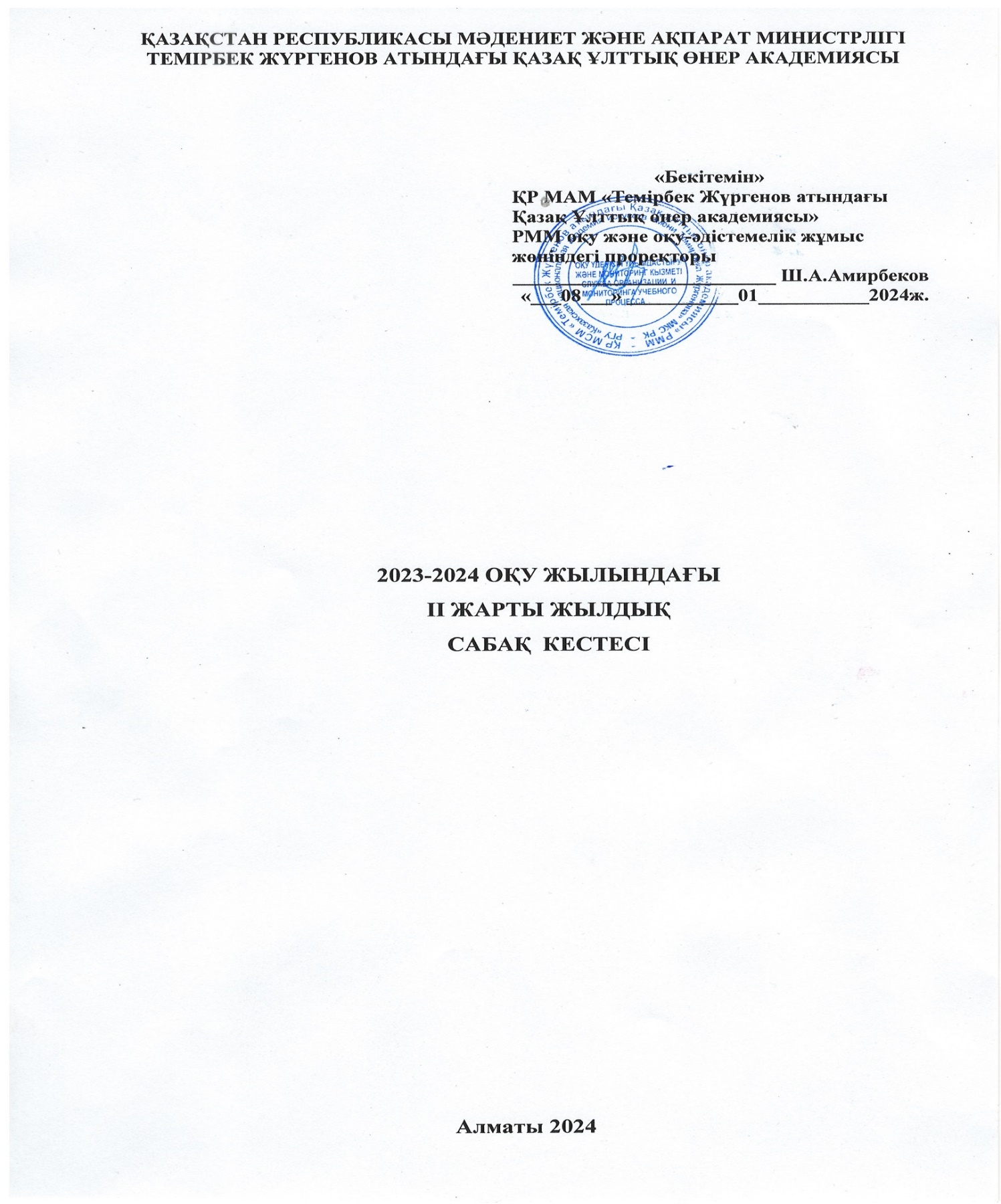 ҚАЗАҚСТАН РЕСПУБЛИКАСЫ МӘДЕНИЕТ ЖӘНЕ АҚПАРАТ МИНИСТРЛІГІТЕМІРБЕК ЖҮРГЕНОВ АТЫНДАҒЫ ҚАЗАҚ ҰЛТТЫҚ ӨНЕР АКАДЕМИЯСЫ2023-2024 ОҚУ ЖЫЛЫНДАҒЫ «ТЕАТР ӨНЕРІ» ФАКУЛЬТЕТІНІҢІI ЖАРТЫ ЖЫЛДЫҚ САБАҚ КЕСТЕСІ                                                 "Театр өнері"                                                 факультетінің деканы                       Кульсеитова М.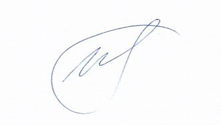 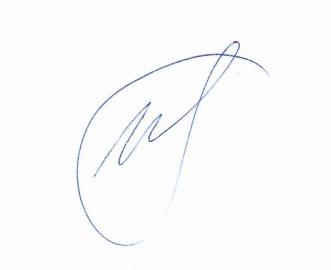 Алматы 2024«Бекітемін» ҚР МАМ «Темірбек Жүргенов атындағы Қазақ Ұлттық өнер академиясының» РММ оқу және оқу-әдістемелік жұмыс жөніндегі проректоры __________________________ Ш.А. Әмірбеков«_____» __________________________ 2024ж. 1курс «Драма театры және кино артисі» 1топЖетекшісі: Ф. Молдағали (27ст)«Театр өнері» факультетінің деканы                                                     Кульсеитова М.«Бекітемін» ҚР МАМ «Темірбек Жүргенов атындағы Қазақ Ұлттық өнер академиясының» РММ оқу және оқу-әдістемелік жұмыс жөніндегі проректоры __________________________ Ш.А. Әмірбеков«_____» __________________________ 2024ж. 1курс «Драма театры және кино артисі» 2топЖетекшісі: Аманжанова Г. (23ст)«Театр өнері» факультетінің деканы                                                     Кульсеитова М.«Бекітемін» ҚР МАМ «Темірбек Жүргенов атындағы Қазақ Ұлттық өнер академиясының» РММ оқу және оқу-әдістемелік жұмыс жөніндегі проректоры __________________________ Ш.А. Әмірбеков«_____» __________________________ 2024ж. 1курс «Драма театры және кино артисі» Р/гЖетекшісі: Осипова Л. (18ст)«Театр өнері» факультетінің деканы                                                     Кульсеитова М.«Бекітемін» ҚР МАМ «Темірбек Жүргенов атындағы Қазақ Ұлттық өнер академиясының» РММ оқу және оқу-әдістемелік жұмыс жөніндегі проректоры __________________________ Ш.А. Әмірбеков«_____» __________________________ 2024ж. 1курс «Музыкалық театр артисі» Жетекшісі: Нуртазин Е. (28ст)«Театр өнері» факультетінің деканы                                                     Кульсеитова М.«Бекітемін» ҚР МАМ «Темірбек Жүргенов атындағы Қазақ Ұлттық өнер академиясының» РММ оқу және оқу-әдістемелік жұмыс жөніндегі проректоры __________________________ Ш.А. Әмірбеков«_____» __________________________ 2024ж. 1курс «Сөз сөйлеу жанрының артисі» Жетекшісі: Туранкулова Д. (27ст)«Театр өнері» факультетінің деканы                                                     Кульсеитова М.«Бекітемін» ҚР МАМ «Темірбек Жүргенов атындағы Қазақ Ұлттық өнер академиясының» РММ оқу және оқу-әдістемелік жұмыс жөніндегі проректоры __________________________ Ш.А. Әмірбеков«_____» __________________________ 2024ж. 1курс «Экшн актер» Жетекшісі: Кунгужинов Ж.(13ст)«Театр өнері» факультетінің деканы                                                     Кульсеитова М.«Бекітемін» ҚР МАМ «Темірбек Жүргенов атындағы Қазақ Ұлттық өнер академиясының» РММ оқу және оқу-әдістемелік жұмыс жөніндегі проректоры __________________________ Ш.А. Әмірбеков«_____» __________________________ 2024ж. 1курс «Театр режиссурасы» Жетекшісі: Молдағали Ф. (7ст)«Театр өнері» факультетінің деканы                                                     Кульсеитова М.«Бекітемін» ҚР МАМ «Темірбек Жүргенов атындағы Қазақ Ұлттық өнер академиясының» РММ оқу және оқу-әдістемелік жұмыс жөніндегі проректоры __________________________ Ш.А. Әмірбеков«_____» __________________________ 2024ж. 2курс «Драма театры және кино артисі» 1топЖетекшісі: Әшімов А. (25ст)«Театр өнері» факультетінің деканы                                                     Кульсеитова М.«Бекітемін» ҚР МАМ «Темірбек Жүргенов атындағы Қазақ Ұлттық өнер академиясының» РММ оқу және оқу-әдістемелік жұмыс жөніндегі проректоры __________________________ Ш.А. Әмірбеков«_____» __________________________ 2024ж. 2курс «Драма театры және кино артисі» 2топЖетекшісі: Ақмолда Д. (29ст)«Театр өнері» факультетінің деканы                                                     Кульсеитова М.«Бекітемін» ҚР МАМ «Темірбек Жүргенов атындағы Қазақ Ұлттық өнер академиясының» РММ оқу және оқу-әдістемелік жұмыс жөніндегі проректоры __________________________ Ш.А. Әмірбеков«_____» __________________________ 2024ж. 2курс «Музыкалық театр артисі» 1топЖетекшісі: Маемиров А. (27ст)«Театр өнері» факультетінің деканы                                                     Кульсеитова М.«Бекітемін» ҚР МАМ «Темірбек Жүргенов атындағы Қазақ Ұлттық өнер академиясының» РММ оқу және оқу-әдістемелік жұмыс жөніндегі проректоры __________________________ Ш.А. Әмірбеков«_____» __________________________ 2024ж. 3курс «Драма театры және кино артисі» Жетекшісі: Машурова Р.А. (1топ – 21ст)«Театр өнері» факультетінің деканы                                                     Кульсеитова М.«Бекітемін» ҚР МАМ «Темірбек Жүргенов атындағы Қазақ Ұлттық өнер академиясының» РММ оқу және оқу-әдістемелік жұмыс жөніндегі проректоры __________________________ Ш.А. Әмірбеков«_____» __________________________ 2024ж. 3курс «Драма театры және кино артисі» Жетекшісі: Ахманов М. (2топ – 22ст)«Театр өнері» факультетінің деканы                                                     Кульсеитова М.«Бекітемін» ҚР МАМ «Темірбек Жүргенов атындағы Қазақ Ұлттық өнер академиясының» РММ оқу және оқу-әдістемелік жұмыс жөніндегі проректоры __________________________ Ш.А. Әмірбеков«_____» __________________________ 2024ж. 3курс «Драма театры және кино артисі» Жетекшісі: Төкеев Е. (3топ – 19ст)«Театр өнері» факультетінің деканы                                                     Кульсеитова М.«Бекітемін» ҚР МАМ «Темірбек Жүргенов атындағы Қазақ Ұлттық өнер академиясының» РММ оқу және оқу-әдістемелік жұмыс жөніндегі проректоры __________________________ Ш.А. Әмірбеков«_____» __________________________ 2024ж. 3курс «Театр режиссурасы» Жетекшісі: Нурсолтан Е. (6ст)«Театр өнері» факультетінің деканы                                                     Кульсеитова М.«Бекітемін» ҚР МАМ «Темірбек Жүргенов атындағы Қазақ Ұлттық өнер академиясының» РММ оқу және оқу-әдістемелік жұмыс жөніндегі проректоры __________________________ Ш.А. Әмірбеков«_____» __________________________ 2024ж. 3курс «Музыкалық театр артисі» Жетекшісі: Обаев Е. (24ст)«Театр өнері» факультетінің деканы                                                     Кульсеитова М.«Бекітемін» ҚР МАМ «Темірбек Жүргенов атындағы Қазақ Ұлттық өнер академиясының» РММ оқу және оқу-әдістемелік жұмыс жөніндегі проректоры __________________________ Ш.А. Әмірбеков«_____» __________________________ 2024ж. 4курс «Драма театры және кино артисі» Жетекшісі: Біләлов Е. (21ст – 2топ)«Театр өнері» факультетінің деканы                                                     Кульсеитова М.«Бекітемін» ҚР МАМ «Темірбек Жүргенов атындағы Қазақ Ұлттық өнер академиясының» РММ оқу және оқу-әдістемелік жұмыс жөніндегі проректоры __________________________ Ш.А. Әмірбеков«_____» __________________________ 2024ж. 4курс «Драма театры және кино артисі» Жетекшісі: Дубс Н. (9ст – неміс тобы)«Театр өнері» факультетінің деканы                                                     Кульсеитова М.«Бекітемін» ҚР МАМ «Темірбек Жүргенов атындағы Қазақ Ұлттық өнер академиясының» РММ оқу және оқу-әдістемелік жұмыс жөніндегі проректоры __________________________ Ш.А. Әмірбеков«_____» __________________________ 2024ж. 4курс «Драма театры және кино артисі» Жетекшісі: Жаманқұлов Т. (27ст – 1топ)«Театр өнері» факультетінің деканы                                                     Кульсеитова М.«Бекітемін» ҚР МАМ «Темірбек Жүргенов атындағы Қазақ Ұлттық өнер академиясының» РММ оқу және оқу-әдістемелік жұмыс жөніндегі проректоры __________________________ Ш.А. Әмірбеков«_____» __________________________ 2024ж. 4курс «Музыкалық театр артисі» Жетекшісі: Сіргебаева Ш. (19ст)«Театр өнері» факультетінің деканы                                                     Кульсеитова М.«Бекітемін» ҚР МАМ «Темірбек Жүргенов атындағы Қазақ Ұлттық өнер академиясының» РММ оқу және оқу-әдістемелік жұмыс жөніндегі проректоры __________________________ Ш.А. Әмірбеков«_____» __________________________ 2024ж. 4курс «Музыкалық театр артисі» Жетекшісі: Шамиев Я. (5ст-ұйғыр тобы)«Театр өнері» факультетінің деканы                                                     Кульсеитова М.УақытыТоптық сабақтарКредсағатАудЖеке сабақтарАудДүйсенбіДүйсенбіДүйсенбіДүйсенбіДүйсенбіДүйсенбі8.30-9.209.20-10.10Шетел тілі (прак)Шетел тілі (прак) 3/30Сиргебаева С., Алпеисова Б., Туремуратова К., Султан Ж., Таутенбаева А., Далиева Ж. (01.03.2024ж. оқу демалысы), Жалалова А., Искакова А., Макажанова З.99,101,95,94,42,104,123,20,1310.15-11.0511.05-11.55Актер шеберлігінің негіздері II Турарбеков Ә. 3ст Вокал II Нүсіпжан Н. 1ст Уашев Д. 1стАктер шеберлігінің негіздері II Турарбеков Ә. Вокал II Нүсіпжан Н. 1ст Уашев Д. Жүніс М.1ст47,59,56,6312.00-12.5012.50-13.40Актер шеберлігінің негіздері II Турарбеков Ә. 3ст Вокал II Уашев Д. 1ст Жумагазин Ж. 1стАктер шеберлігінің негіздері II Турарбеков Ә. Вокал II Жумагазин Ж. 1ст47,56,5914.10-15.0015.00-15.50Тарихи-тұрмыстық би негіздері (прак) Новикова Н. 1гр БАОӨЖТарихи-тұрмыстық би негіздері (прак) Новикова Н. 2гр БАОӨЖ3/30117Вокал II Жумагазин Ж. 1стВокал II Жумагазин Ж. 1ст5915.55-16.4516.45-17.35Вокал II Жумагазин Ж. 1стВокал II Жумагазин Ж. 1ст5917.40-18.3018.30-19.20Вокал II Жумагазин Ж. 1ст59СейсенбіСейсенбіСейсенбіСейсенбіСейсенбіСейсенбі8.30-9.209.20-10.1010.15-11.0511.05-11.5512.00-12.5012.50-13.40Қазақ (орыс) тілі (прак)Қазақ (орыс) тілі (прак)3/30Алдабергенова Г., Амангельдиева Г., Айткулова Ж., Таирова Н., Сарсембаева А.2 корпус14.10-15.0015.00-15.5015.55-16.4516.45-17.3517.40-18.3018.30-19.20СәрсенбіСәрсенбіСәрсенбіСәрсенбіСәрсенбіСәрсенбі8.30-9.209.20-10.10Тарихи-тұрмыстық би негіздері (прак) Новикова Н. 1грТарихи-тұрмыстық би негіздері (прак)3/3011810.15-11.0511.05-11.55Тарихи-тұрмыстық би негіздері (прак) Новикова Н.. 2грТарихи-тұрмыстық би негіздері (прак)3/30118Вокал II Сияз М. 1стВокал II Байқуатұлы Қ. 1ст595712.00-12.5012.50-13.4014.10-15.0015.00-15.50Актер шеберлігінің негіздері II (прак) Кажнабиева Б. 2грАктер шеберлігінің негіздері II (прак)4/4047Актер шеберлігінің негіздері II Турарбеков Ә. 3ст Вокал II Жумагазин Ж. 1стАктер шеберлігінің негіздері II Турарбеков Ә. Вокал II Жумагазин Ж. 1ст47,5915.55-16.4516.45-17.35Актер шеберлігінің негіздері II (прак) *Актер шеберлігі бойынша тренингтер II (прак) Молдағали Ф. 1гр4/4047Актер шеберлігінің негіздері II Турарбеков Ә. 3ст Вокал II Жумагазин Ж. 1стАктер шеберлігінің негіздері II Турарбеков Ә. Вокал II Жумагазин Ж. 1ст47,5917.40-18.3018.30-19.20Актер шеберлігі бойынша тренингтер II (прак)Актер шеберлігі бойынша тренингтер II (прак) *Вокал II Жумагазин Ж. 1ст59Бейсенбі Бейсенбі Бейсенбі Бейсенбі Бейсенбі Бейсенбі 8.30-9.209.20-10.10Сахна тілі негіздері II Әбілмәжінов И. Сабитов М. 3ст Вокал II Жүніс М. Карамолдаева Г. 1стСахна тілі негіздері II Әбілмәжінов И. Сабитов М. Вокал II Карамолдаева Г. 1ст47,63,5310.15-11.0511.05-11.55Сахна тілі негіздері II Әбілмәжінов И. Сабитов М. 3ст Вокал II Сияз М. Нүсіпжан Н. Карамолдаева Г. 1стСахна тілі негіздері II Әбілмәжінов И. Сабитов М. Вокал II Жүніс М. Нүсіпжан Н. Карамолдаева Г. 1ст47,59,536312.00-12.5012.50-13.40Вокал II Карамолдаева Г. 1ст5314.10-15.0015.00-15.50Актер шеберлігі бойынша тренингтер II (прак) Турарбеков Ә. 2грАктер шеберлігі бойынша тренингтер II (прак)4/404715.55-16.4516.45-17.35Актер шеберлігі бойынша тренингтер II (прак) *Актер шеберлігінің негіздері II (прак) Молдағали Ф. 1гр4/4047Вокал II Жумагазин Ж. 1стВокал II Жумагазин Ж. 1ст5917.40-18.3018.30-19.20Актер шеберлігінің негіздері II (прак)Актер шеберлігінің негіздері II (прак)Вокал II Жумагазин Ж. 1ст59Жұма Жұма Жұма Жұма Жұма Жұма 8.30-9.209.20-10.10Сахна тілі негіздері II Әбілмәжінов И. 3ст Вокал II Уашев Д. Жүніс М. 1стСахна тілі негіздері II Әбілмәжінов И. Вокал II Уашев Д. 1ст47,56,6310.15-11.0511.05-11.55Сахна тілі негіздері II Әбілмәжінов И. 3ст Вокал II Уашев Д. Жүніс М. 1стСахна тілі негіздері II Әбілмәжінов И. Вокал II Байқуатұлы Қ. 1ст47,56,635712.00-12.5012.50-13.40Дене шынықтыру (прак) (Сахна қозғалысының негіздері IІ) Сыдық Н. 1грДене шынықтыру (прак) (Сахна қозғалысының негіздері IІ) * БАОӨЖ2/20118Вокал II Жумагазин Ж. 1ст Жүніс М. 1стВокал II Жумагазин Ж. 1ст59,6314.10-15.0015.00-15.50Дене шынықтыру (прак) (Сахна қозғалысының негіздері IІ) Сыдық Н. 2грДене шынықтыру (прак) (Сахна қозғалысының негіздері IІ) * БАОӨЖ2/20118Актер шеберлігінің негіздері II Молдағали Ф. Кажнабиева Б. 3ст Вокал II Жумагазин Ж. 1стАктер шеберлігінің негіздері II Молдағали Ф. Кажнабиева Б. Вокал II Жумагазин Ж. 1ст	47,5915.55-16.4516.45-17.35Актер шеберлігінің негіздері II Кажнабиева Б. 3ст Вокал II Жумагазин Ж. 1стАктер шеберлігінің негіздері II Кажнабиева Б. Вокал II Жумагазин Ж. 1ст47,5917.40-18.3018.30-19.20Актер шеберлігінің негіздері II Кажнабиева Б. 3ст Вокал II Жумагазин Ж. 1стАктер шеберлігінің негіздері II Кажнабиева Б. 47,59Сенбі Сенбі Сенбі Сенбі Сенбі Сенбі 8.30-9.209.20-10.10Сахна тілі негіздері II Сабитов М. 3ст Вокал II Карамолдаева Г. 1стСахна тілі негіздері II Сабитов М. Вокал II Карамолдаева Г. 1ст47,5310.15-11.0511.05-11.55Сахна тілі негіздері II Сабитов М. 3ст Вокал II Карамолдаева Г. 1стСахна тілі негіздері II Сабитов М. Вокал II Карамолдаева Г. 1ст47,5312.00-12.5012.50-13.40Вокал II Карамолдаева Г. 1ст5314.10-15.0015.00-15.5015.55-16.4516.45-17.3517.40-18.3018.30-19.20УақытыТоптық сабақтарКредсағатАудЖеке сабақтарАудДүйсенбіДүйсенбіДүйсенбіДүйсенбіДүйсенбіДүйсенбі8.30-9.209.20-10.10Шетел тілі (прак)Шетел тілі (прак) 3/30Сиргебаева С., Туремуратова К., Султан Ж., Таутенбаева А., Далиева Ж. (01.03.2024ж. оқу демалысы), Жалалова А., Искакова А., Макажанова З.99,101,95,94,42,104,123,20,1310.15-11.0511.05-11.55Сахна тілі негіздері II Наремгенова А. Сәт Ғ. 4ст, Вокал II Жүніс М. 1стСахна тілі негіздері II Наремгенова А., Сәт Ғ., Вокал II Сабиров Н. 1ст81,63,6112.00-12.5012.50-13.40Сахна тілі негіздері II Сәт Ғ. 3ст, Вокал II Қожанұлы Т. Жүніс М. 1стСахна тілі негіздері II Сәт Ғ., 81,57,6314.10-15.0015.00-15.50Актер шеберлігі негіздері II (прак) Аманжанова Г. 1грАктер шеберлігі негіздері II (прак)4/408115.55-16.4516.45-17.35Актер шеберлігі негіздері II (прак) *Актер шеберлігі бойынша тренингтер II (прак) Есеналиев Т. 2гр81Вокал II Жубаева Б. 1ст5617.40-18.3018.30-19.20Актер шеберлігі бойынша тренингтер II (прак)Актер шеберлігі бойынша тренингтер II (прак) *81СейсенбіСейсенбіСейсенбіСейсенбіСейсенбіСейсенбі8.30-9.209.20-10.1010.15-11.0511.05-11.5512.00-12.5012.50-13.40Қазақ (орыс) тілі (прак)Қазақ (орыс) тілі (прак)3/30Алдабергенова Г., Амангельдиева Г., Айткулова Ж., Таирова Н., Сарсембаева А.2 корпус14.10-15.0015.00-15.5015.55-16.4516.45-17.3517.40-18.3018.30-19.20Актер шеберлігі негіздері II Санкайбаева Р. 3ст Актер шеберлігі негіздері II Санкайбаева Р. Вокал II Жубаева Б. 1ст81,56СәрсенбіСәрсенбіСәрсенбіСәрсенбіСәрсенбіСәрсенбі8.30-9.209.20-10.10Дене шынықтыру Сахна қозғалысының негіздері II (прак) 1гр Досбатыров Д.Дене шынықтыру Сахна қозғалысының негіздері II (прак)  * БАОӨЖ2/2067Сахна тілі негіздері II Ақанов Ж. 3ст Вокал II Сапаргалиева Г. 1ст Сияз М. 1стСахна тілі негіздері II Ақанов Ж. Вокал II Сияз М. 1ст Байқуатұлы Қ. 1ст69,53,59,5710.15-11.0511.05-11.55Дене шынықтыру Сахна қозғалысының негіздері II (прак) 2гр Досбатыров Д.Дене шынықтыру Сахна қозғалысының негіздері II (прак)  * БАОӨЖ2/2067Сахна тілі негіздері II Ақанов Ж. 4ст Вокал II Байқуатұлы Қ. 1ст Сабиров Н. 1стСахна тілі негіздері II Ақанов Ж.69,57,6112.00-12.5012.50-13.4014.10-15.0015.00-15.50Актер шеберлігі бойынша тренингтер II (прак) Аманжанова Г. 1грАктер шеберлігі бойынша тренингтер II (прак)4/408115.55-16.4516.45-17.35Актер шеберлігі бойынша тренингтер II (прак) *17.40-18.3018.30-19.20Актер шеберлігі негіздері II Аманжанова Г. 3стАктер шеберлігі негіздері II Аманжанова Г.81Бейсенбі Бейсенбі Бейсенбі Бейсенбі Бейсенбі Бейсенбі 8.30-9.209.20-10.10Сахна тілі негіздері II Сәт Ғ. 3стСахна тілі негіздері II Сәт Ғ. Вокал II Жүніс М. 1ст856310.15-11.0511.05-11.55Сахна тілі негіздері II Сәт Ғ. 3ст,  Вокал II Жүніс М. 1стСахна тілі негіздері II Сәт Ғ., Вокал II Сияз М. 1ст Қожанұлы Т. 1ст85,56,57,6312.00-12.5012.50-13.40Тарихи-тұрмыстық би негіздері (прак) Асылгазинов Е. 1грТарихи-тұрмыстық би негіздері (прак)3/30118Вокал II Сияз М. 1ст Жумагазин Ж. Жүніс М. 1ст Сахна тілі негіздері II Сәт Ғ. 3стВокал II Сапаргалиева Г. 1ст Жумагазин Ж. 1ст Сахна тілі негіздері I Сәт Ғ.56,6353,85,5914.10-15.0015.00-15.50Тарихи-тұрмыстық би негіздері (прак) Асылгазинов Е. 2грТарихи-тұрмыстық би негіздері (прак)3/30118Актер шеберлігі негіздері II Санкайбаева Р. 3ст Актер шеберлігі негіздері II Санкайбаева Р.8115.55-16.4516.45-17.35Тарихи-тұрмыстық би негіздері (прак) Асылгазинов Е. 1гр БАОӨЖТарихи-тұрмыстық би негіздері (прак) Асылгазинов Е. 2гр БАОӨЖ3/30118Актер шеберлігі негіздері II Санкайбаева Р. 3ст Актер шеберлігі негіздері II Санкайбаева Р.8117.40-18.3018.30-19.20Актер шеберлігі негіздері II Санкайбаева Р. Есеналиев Т. 3ст Вокал II Жубаева Б. 1стАктер шеберлігі негіздері II Санкайбаева Р. Есеналиев Т.  Вокал II Жубаева Б. 1ст81,56Жұма Жұма Жұма Жұма Жұма Жұма 8.30-9.209.20-10.10Вокал II Жүніс М. 1ст6310.15-11.0511.05-11.55Вокал II Байқуатұлы Қ. 1ст Жумагазин Ж. 1стВокал II Жумагазин Ж. 1ст Жүніс М. 1ст57,596312.00-12.5012.50-13.40Вокал II Байқуатұлы Қ. 1стВокал II Жүніс М. 1ст576314.10-15.0015.00-15.50Вокал II Жабагин Ж. 1ст Жубаева Б. 1стВокал II Жабагин Ж. Жубаева Б. 1ст57,5615.55-16.4516.45-17.35Вокал II Жабагин Ж. Жубаева Б. 1стВокал II Жабагин Ж. Жубаева Б. 1ст57,5617.40-18.3018.30-19.20Вокал II Жабагин Ж. Лукашева О. 1стВокал II Лукашева О.57,60Сенбі Сенбі Сенбі Сенбі Сенбі Сенбі 8.30-9.209.20-10.10Вокал II Жабагин Ж. 1ст Сабиров Н. 1ст57,6110.15-11.0511.05-11.55Вокал II Жабагин Ж. 1ст Сабиров Н. 1стВокал II Жабагин Ж. 1ст615712.00-12.5012.50-13.40Вокал II Жабагин Ж. 1ст Вокал II Жабагин Ж. 1ст5714.10-15.0015.00-15.50Актер шеберлігі негіздері II Аманжанова Г., Вокал II Лукашева О. 1стАктер шеберлігі негіздері II Аманжанова Г. Вокал II Лукашева О. 1ст81,5915.55-16.4516.45-17.35Актер шеберлігі негіздері II (прак) Есеналиев Т. 2грАктер шеберлігі негіздері II (прак)4/4081Актер шеберлігі негіздері II Аманжанова Г. 3стАктер шеберлігі негіздері II Аманжанова Г.8117.40-18.3018.30-19.20Актер шеберлігі негіздері II (прак) *УақытыТоптық сабақтарКредсағатАудЖеке сабақтарАудДүйсенбіДүйсенбіДүйсенбіДүйсенбіДүйсенбіДүйсенбі8.30-9.209.20-10.10Шетел тілі (прак)Шетел тілі (прак) 3/30Сиргебаева С., Алпеисова Б., Туремуратова К., Султан Ж., Таутенбаева А., Далиева Ж. (01.03.2024ж. оқу демалысы), Жалалова А., Искакова А., Макажанова З.99,101,95,94,42,104,123,20,1310.15-11.0511.05-11.55Сахна тілі негіздері II Фиросова Д. 3ст  (01.02.2024ж.)Сахна тілі негіздері II Фиросова Д.Театр 12.00-12.5012.50-13.40Актер шеберлігі негіздері II (прак) Осипова Л. 1грАктер шеберлігі негіздері II (прак)4/40Театр Сахна тілі негіздері II Фиросова Д. 3ст Сахна тілі негіздері II Фиросова Д.Театр 14.10-15.0015.00-15.50Актер шеберлігі негіздері II (прак) *Театр Сахна тілі негіздері II Фиросова Д. 3ст Сахна тілі негіздері II Фиросова Д. Вокал II Лукашева О. 1стТеатр,6015.55-16.4516.45-17.35Сахна тілі негіздері II Фиросова Д. 3ст, Актер шеберлігі негіздері II Кизилова А. 3ст Вокал II Лукашева О. 1стСахна тілі негіздері II Фиросова Д. Актер шеберлігі негіздері II Кизилова А. Вокал II Лукашева О. 1стТеатр,6017.40-18.3018.30-19.20Актер шеберлігі негіздері II Кизилова А. 3ст Вокал II Лукашева О. 1стАктер шеберлігі негіздері II Кизилова А. Вокал II Лукашева О. 1стТеатр,60 СейсенбіСейсенбіСейсенбіСейсенбіСейсенбіСейсенбі8.30-9.209.20-10.10Қазақ (орыс) тілі (прак) Қазақ (орыс) тілі (прак) 3/30Абдыкадырова А., Ералиева Т.2 корпус10.15-11.0511.05-11.5512.00-12.5012.50-13.4014.10-15.0015.00-15.5015.55-16.4516.45-17.35Вокал II Жубаева Б. Лукашева О. 1ст60,5617.40-18.3018.30-19.20Вокал II Лукашева О. 1ст Жубаева Б. 1стВокал II Лукашева О. 1ст60,56СәрсенбіСәрсенбіСәрсенбіСәрсенбіСәрсенбіСәрсенбі8.30-9.209.20-10.10Вокал II Трегубенко А. 1стВокал II Трегубенко А. 1ст5810.15-11.0511.05-11.55Тарихи-тұрмыстық би негіздері (прак) Шанкибаева Г. 1грТарихи-тұрмыстық би негіздері (прак)3/30117Вокал II Трегубенко А. 1стВокал II Трегубенко А. 1ст5812.00-12.5012.50-13.40Тарихи-тұрмыстық би негіздері (прак) Шанкибаева Г. 2грТарихи-тұрмыстық би негіздері (прак)3/30117Вокал II Трегубенко А. 1ст5814.10-15.0015.00-15.50Актер шеберлігі негіздері II (прак) Кизилов А. 2грАктер шеберлігі негіздері II (прак)4/40Театр Сахна тілі негіздері II Фиросова Д. 3ст Вокал II Лукашева О. 1стСахна тілі негіздері II Фиросова Д. Вокал II Лукашева О. 1стТеатр,6015.55-16.4516.45-17.35Актер шеберлігі негіздері II (прак) *Театр Сахна тілі негіздері II Фиросова Д. 3ст Вокал II Лукашева О. 1стСахна тілі негіздері II Фиросова Д.Театр,6017.40-18.3018.30-19.20Актер шеберлігі негіздері II Кизилова А. 3ст Вокал II Лукашева О. 1стАктер шеберлігі негіздері II Кизилова А. Вокал II Лукашева О. 1стТеатр,60Бейсенбі Бейсенбі Бейсенбі Бейсенбі Бейсенбі Бейсенбі 8.30-9.209.20-10.10Дене шынықтыру Сахна қозғалысының негіздері II (прак) Досбатыров Д.Дене шынықтыру Сахна қозғалысының негіздері II (прак) * БАОӨЖ2/2067Вокал II Трегубенко А. 1стВокал II Трегубенко А. 1ст5810.15-11.0511.05-11.55Дене шынықтыру Сахна қозғалысының негіздері II (прак) Досбатыров Д.Дене шынықтыру Сахна қозғалысының негіздері II (прак) * БАОӨЖ2/2067Вокал II Трегубенко А. 1стВокал II Трегубенко А. 1ст5812.00-12.5012.50-13.40Вокал II Трегубенко А. 1ст5814.10-15.0015.00-15.50Актер шеберлігі бойынша тренингтер II (прак) Осипова Л. 1грАктер шеберлігі бойынша тренингтер II (прак)4/40Театр 15.55-16.4516.45-17.35Актер шеберлігі бойынша тренингтер II (прак) *Театр 17.40-18.3018.30-19.20Актер шеберлігі негіздері II Кизилова А. 3стАктер шеберлігі негіздері II Кизилова А.Театр Жұма Жұма Жұма Жұма Жұма Жұма 8.30-9.209.20-10.1010.15-11.0511.05-11.55Тарихи-тұрмыстық би негіздері (прак) Шанкибаева Г. 1гр БАОӨЖТарихи-тұрмыстық би негіздері (прак) Шанкибаева Г. 2гр БАОӨЖ3/3011712.00-12.5012.50-13.4014.10-15.0015.00-15.50Вокал II Лукашева О. 1стВокал II Лукашева О. 1ст6015.55-16.4516.45-17.35Вокал II Лукашева О. 1ст6017.40-18.3018.30-19.20Вокал II Жубаева Б. 1стВокал II Жубаева Б. 1ст56Сенбі Сенбі Сенбі Сенбі Сенбі Сенбі 8.30-9.209.20-10.1010.15-11.0511.05-11.5512.00-12.5012.50-13.4014.10-15.0015.00-15.50Актер шеберлігі бойынша тренингтер II (прак) Кизилов А. 2грАктер шеберлігі бойынша тренингтер II (прак)4/40Театр 15.55-16.4516.45-17.35Актер шеберлігі бойынша тренингтер II (прак) *Театр 17.40-18.3018.30-19.20Актер шеберлігі негіздері II (прак) Кизилов А., Кизилова А. 3ст Вокал II Лукашева О. 1стАктер шеберлігі негіздері II (прак) Кизилов А. Вокал II Лукашева О. 1стТеатр ,60УақытыТоптық сабақтарКредсағатАудЖеке сабақтарАудДүйсенбіДүйсенбіДүйсенбіДүйсенбіДүйсенбіДүйсенбі8.30-9.209.20-10.10Шетел тілі (прак)Шетел тілі (прак) 3/30Сиргебаева С., Алпеисова Б., Туремуратова К., Султан Ж., Таутенбаева А., Далиева Ж. (01.03.2024ж. оқу демалысы), Жалалова А., Искакова А., Макажанова З.99,101,95,94,42,104,123,20,1310.15-11.0511.05-11.55Вокалдық орындаушылық негіздері IІ Ахметова С. 1ст Фортепиано II Султангалиева Э. 1ст Карамолдаева Д. 1стВокалдық орындаушылық негіздері ІI Ахметова С. 1ст Фортепиано II Султангалиева Э. 1ст Карамолдаева Д. 1ст60,127,7312.00-12.5012.50-13.40Тарихи-тұрмыстық би негіздері (прак) Бахарова Г. 1гр БАОӨЖТарихи-тұрмыстық би негіздері (прак) Бахарова Г. 2гр БАОӨЖ3/30117Вокалдық орындаушылық негіздері ІI Ахметова С. 1ст Фортепиано II Султангалиева Э. 1ст Карамолдаева Д. 1стВокалдық орындаушылық негіздері ІI Ахметова С. 1ст Фортепиано II Султангалиева Э. 1ст Карамолдаева Д. 1ст60,127,7314.10-15.0015.00-15.50Актер шеберлігі технологиясы II (прак) Рахмет М. 1грАктер шеберлігі технологиясы II (прак) *2/2082Фортепиано II Султангалиева Э. 1ст Вокалдық орындаушылық негіздері IІ Жубаева Б. 1ст Сахна тілі негіздері II Бельжанова К.  3ст (08.04.2024ж.)Фортепиано II Султангалиева Э. 1ст Вокалдық орындаушылық негіздері ІI Жубаева Б. 1ст, Сахна тілі негіздері II Бельжанова К.  127,5615.55-16.4516.45-17.35Актер шеберлігі технологиясы II Рахмет М. 3ст Фортепиано II Султангалиева Э. 1ст Вокалдық орындаушылық негіздері ІI Жубаева Б. 1ст,  Сахна тілі негіздері II Бельжанова К. 3стАктер шеберлігі технологиясы II Рахмет М. Фортепиано II Султангалиева Э. 1ст Сахна тілі негіздері II Бельжанова К.  82,1275617.40-18.3018.30-19.20Актер шеберлігі технологиясы II Сахаман А. 3ст Фортепиано II Султангалиева Э. 1ст, Сахна тілі негіздері II Бельжанова К. 3стАктер шеберлігі технологиясы II Сахаман А. Фортепиано II Султангалиева Э. 1ст, Сахна тілі негіздері II Бельжанова К.   82,127СейсенбіСейсенбіСейсенбіСейсенбіСейсенбіСейсенбі8.30-9.209.20-10.1010.15-11.0511.05-11.55Қазақ (орыс) тілі (прак) Қазақ (орыс) тілі (прак) 3/30Алматова Н., Сарсембаева А., Алдабергенова Г., Амангельдиева Г.2 корпус12.00-12.5012.50-13.4014.10-15.0015.00-15.50Вокалдық орындаушылық негіздері IІ Тілеуқабылов Т. 1ст Фортепиано II Карамолдаева Д. 1ст59,8115.55-16.4516.45-17.35Дене шынықтыру (прак) Би II Танбаева А. 1грДене шынықтыру (прак) Би II * БАОӨЖ2/20117Вокалдық орындаушылық негіздері ІI Тілеуқабылов Т. 1ст Фортепиано II Карамолдаева Д. 1стВокалдық орындаушылық негіздері ІI Тілеуқабылов Т. 1ст Фортепиано II Карамолдаева Д. 1ст59,8117.40-18.3018.30-19.20Дене шынықтыру (прак) Би II Танбаева А. 2грДене шынықтыру (прак) Би II * БАОӨЖ2/20117Вокалдық орындаушылық негіздері ІI Тілеуқабылов Т. 1ст Вокалдық орындаушылық негіздері ІI Тілеуқабылов Т. 1ст 59СәрсенбіСәрсенбіСәрсенбіСәрсенбіСәрсенбіСәрсенбі8.30-9.209.20-10.10Сахна тілі негіздері II Бельжанова К. 3ст Вокалдық орындаушылық негіздері ІI Ахметова С. Тілеуқабылов Т. 1ст Сахна тілі негіздері II Бельжанова К.  Вокалдық орындаушылық негіздері ІI Ахметова С. Тілеуқабылов Т. 1ст Фортепиано II Сапенова З. 1ст82,66,60,59,4810.15-11.0511.05-11.55Сахна тілі негіздері II Бельжанова К.  3ст Вокалдық орындаушылық негіздері ІI Ахметова С. Тілеуқабылов Т. 1ст Фортепиано II Султангалиева Э. 1ст Карамолдаева Д. 1стСахна тілі негіздері II Бельжанова К. Вокалдық орындаушылық негіздері ІI Ахметова С. Тілеуқабылов Т. 1ст Фортепиано II Султангалиева Э. 1ст Карамолдаева Д. 1ст82,66,60,59,123,8112.00-12.5012.50-13.40Сахна тілі негіздері II Бельжанова К.  3ст Вокалдық орындаушылық негіздері ІI Ахметова С. Тілеуқабылов Т. 1ст Сабиров Н. 1ст Фортепиано II Султангалиева Э. 1ст Карамолдаева Д. 1стСахна тілі негіздері II Бельжанова К.  Вокалдық орындаушылық негіздері ІI Ахметова С. Тілеуқабылов Т. 1ст Фортепиано II Султангалиева Э. 1ст Карамолдаева Д. 1ст82,66,60,123,81,63,6114.10-15.0015.00-15.50Музыкалық-сахналық бейнемен жұмыс істеу негіздері IІ Сахаман А. Рахмет М. 3стВокалдық орындаушылық негіздері IІ Тілеуқабылов Т. 1ст Фортепиано II Султангалиева Э. 1стМузыкалық-сахналық бейнемен жұмыс істеу негіздері IІ Сахаман А. Рахмет М. Вокалдық орындаушылық негіздері IІ Тілеуқабылов Т. 1ст Фортепиано II Султангалиева Э. 1ст58,82,12315.55-16.4516.45-17.35Музыкалық-сахналық бейнемен жұмыс істеу негіздері IІ Сахаман А. Рахмет М. 3стВокалдық орындаушылық негіздері IІ Тілеуқабылов Т. 1ст Фортепиано II Султангалиева Э. 1стМузыкалық-сахналық бейнемен жұмыс істеу негіздері IІ Сахаман А. Рахмет М.Вокалдық орындаушылық негіздері IІ Тілеуқабылов Т. 1ст Фортепиано II Султангалиева Э. 1ст58,82,12317.40-18.3018.30-19.20Музыкалық-сахналық бейнемен жұмыс істеу негіздері IІ Сахаман А. Рахмет М. 3стВокалдық орындаушылық негіздері IІ Тілеуқабылов Т. 1ст Фортепиано II Султангалиева Э. 1стМузыкалық-сахналық бейнемен жұмыс істеу негіздері І Сахаман А. Рахмет М.Вокалдық орындаушылық негіздері IІ Тілеуқабылов Т. 1ст Фортепиано II Султангалиева Э. 1ст58,82,123Бейсенбі Бейсенбі Бейсенбі Бейсенбі Бейсенбі Бейсенбі 8.30-9.209.20-10.10Тарихи-тұрмыстық би негіздері (прак) Бахарова Г. 1грТарихи-тұрмыстық би негіздері (прак)3/30117Сахна тілі негіздері II Бельжанова К.  3ст (08.04.2024ж.) Вокалдық орындаушылық негіздері ІI Ахметова С. 1ст Сахна тілі негіздері II Бельжанова К.  Вокалдық орындаушылық негіздері IІ Ахметова С. 1ст Фортепиано II Карамолдаева Д. 1ст82,60,3910.15-11.0511.05-11.55Тарихи-тұрмыстық би негіздері (прак) Бахарова Г. 2грТарихи-тұрмыстық би негіздері (прак)3/30117Сахна тілі негіздері II Бельжанова К.  3ст Вокалдық орындаушылық негіздері IІ Ахметова С. 1ст  Сабиров Н. 1ст Фортепиано II Султангалиева Э. 1ст Карамолдаева Д. 1стСахна тілі негіздері II Бельжанова К.  Вокалдық орындаушылық негіздері IІ Ахметова С. 1ст Фортепиано II Султангалиева Э. 1ст Карамолдаева Д. 1ст82,60,123,39,6112.00-12.5012.50-13.40Сахна тілі негіздері II Бельжанова К.  3ст Вокалдық орындаушылық негіздері IІ Ахметова С. 1ст Фортепиано II Султангалиева Э. 1ст Карамолдаева Д. 1стСахна тілі негіздері II Бельжанова К.  Вокалдық орындаушылық негіздері IІ Ахметова С. 1ст Сабиров Н. 1ст Фортепиано II Султангалиева Э. 1ст Карамолдаева Д. 1ст82,60,123,61,3914.10-15.0015.00-15.50Музыкалық-сахналық бейнемен жұмыс істеу негіздері IІ Рахмет М. Актер шеберлігі технологиясы II Сыдық Н. 3ст  Вокалдық орындаушылық негіздері IІ Тілеуқабылов Т. Фортепиано II Султангалиева Э. 1стМузыкалық-сахналық бейнемен жұмыс істеу негіздері IІ Рахмет М. Актер шеберлігі технологиясы II Сыдық Н.  Вокалдық орындаушылық негіздері IІ Тілеуқабылов Т. Жубаева Б. 1ст Фортепиано II Султангалиева Э. 1ст58,82,1235615.55-16.4516.45-17.35Музыкалық-сахналық бейнемен жұмыс істеу негіздері IІ Рахмет М. 3ст  Вокалдық орындаушылық негіздері IІ Тілеуқабылов Т. Жубаева Б.  1ст Фортепиано II Султангалиева Э. 1стМузыкалық-сахналық бейнемен жұмыс істеу негіздері IІ Рахмет М.  Вокалдық орындаушылық негіздері ІI Тілеуқабылов Т. 1ст Жубаева Б.  1ст Фортепиано II Султангалиева Э. 1ст58,82,55,1235617.40-18.3018.30-19.20Музыкалық-сахналық бейнемен жұмыс істеу негіздері ІI Рахмет М. 3ст  Вокалдық орындаушылық негіздері IІ Тілеуқабылов Т. 1ст Фортепиано II Султангалиева Э. 1стМузыкалық-сахналық бейнемен жұмыс істеу негіздері IІ Рахмет М. Вокалдық орындаушылық негіздері IІ Тілеуқабылов Т. 1ст Фортепиано II Султангалиева Э. 1ст58,82,123Жұма Жұма Жұма Жұма Жұма Жұма 8.30-9.209.20-10.10Вокалдық орындаушылық негіздері IІ Ахметова С. 1ст Вокалдық орындаушылық негіздері IІ Ахметова С. 1ст 6010.15-11.0511.05-11.55Вокалдық орындаушылық негіздері IІ Ахметова С. 1ст Сабиров Н. 1ст Карамолдаева Д. 1стВокалдық орындаушылық негіздері ІI Ахметова С. 1ст Карамолдаева Д. 1ст60,61,8112.00-12.5012.50-13.40Вокалдық орындаушылық негіздері ІI Ахметова С. 1ст Карамолдаева Д. 1ст Вокалдық орындаушылық негіздері ІI Ахметова С. 1ст Фортепиано II Карамолдаева Д. 1ст Сапенова З. 1ст60,82,46,8114.10-15.0015.00-15.50Актер шеберлігі технологиясы II (прак) Сахаман А. 2грАктер шеберлігі технологиясы II (прак) *2/208215.55-16.4516.45-17.35Актер шеберлігі технологиясы II Сахаман А. 3стАктер шеберлігі технологиясы II Сахаман А. 8217.40-18.3018.30-19.20Актер шеберлігі технологиясы II Сахаман А. 3стАктер шеберлігі технологиясы II Сахаман А82Сенбі Сенбі Сенбі Сенбі Сенбі Сенбі 8.30-9.209.20-10.10Вокалдық орындаушылық негіздері IІ Ахметова С. Вокалдық орындаушылық негіздері ІI Ахметова С. Тілеуқабылов Т. 60,5810.15-11.0511.05-11.55Вокалдық орындаушылық негіздері ІI Ахметова С. Тілеуқабылов Т. Вокалдық орындаушылық негіздері ІI Ахметова С. Тілеуқабылов Т. 1ст60,5812.00-12.5012.50-13.40Актер шеберлігі технологиясы II Сахаман А. 3ст Вокалдық орындаушылық негіздері ІI Ахметова С. Тілеуқабылов Т. 1стАктер шеберлігі технологиясы II Сахаман А. Вокалдық орындаушылық негіздері ІI Ахметова С. Тілеуқабылов Т. 1ст60,58,8214.10-15.0015.00-15.50Актер шеберлігі технологиясы II Нұртазин Е. 3ст Вокалдық орындаушылық негіздері ІI Ахметова С. Тілеуқабылов Т. 1стАктер шеберлігі технологиясы II Нұртазин Е. Вокалдық орындаушылық негіздері ІI Ахметова С. Тілеуқабылов Т. 1ст Жубаева Б. 1ст82,60,58,5615.55-16.4516.45-17.35Актер шеберлігі технологиясы II Сахаман А. 3ст Нұртазин Е. 3ст Вокалдық орындаушылық негіздері IІ Ахметова С. Тілеуқабылов Т. 1ст Жубаева Б. 1стАктер шеберлігі технологиясы II Сахаман А. Нұртазин Е. Вокалдық орындаушылық негіздері ІI Ахметова С. Тілеуқабылов Т. Жубаева Б. 1ст60,58,82,5617.40-18.3018.30-19.20Вокалдық орындаушылық негіздері ІI Ахметова С. Тілеуқабылов Т. 60,58,56УақытыТоптық сабақтарКредсағатАудЖеке сабақтарАудДүйсенбіДүйсенбіДүйсенбіДүйсенбіДүйсенбіДүйсенбі8.30-9.209.20-10.10Сөз сөйлеу жанры актері шеберлігінің негіздері ІI Сабитов М. Иманғалиев Ә. 3ст Жеке ән салу IІ Қожанұлы Т. 1ст Байқуатұлы Қ. 1стСөз сөйлеу жанры актері шеберлігінің негіздері IІ Сабитов М. Иманғалиев Ә. Жеке ән салу ІI Қожанұлы Т. 1ст Байқуатұлы Қ. 1ст85,69,52,5710.15-11.0511.05-11.55Сөз сөйлеу жанры актері шеберлігінің негіздері IІ Рахымбаев Ә. Сабитов М.  3ст Сахна тілі негіздері Иманғалиев Ә. 3ст Жеке ән салу IІ Қожанұлы Т. 1ст Байқуатұлы Қ. 1стСөз сөйлеу жанры актері шеберлігінің негіздері IІ Рахымбаев Ә. Сабитов М. Сахна тілі негіздері Иманғалиев Ә. Жеке ән салу IІ Қожанұлы Т. 1ст85,69,52,5712.00-12.5012.50-13.40Шетел тілі (прак)Шетел тілі (прак) 3/30Алпеисова Б., Жалалова А. 13,2014.10-15.0015.00-15.50Дене шынықтыру (прак) Сахна қозғалысының негіздері IІ Сыдық Н. 1грДене шынықтыру (прак) Сахна қозғалысының негіздері ІI* (БАОӨЖ)2/2011815.55-16.4516.45-17.35Дене шынықтыру (прак) Сахна қозғалысының негіздері IІ Сыдық Н. 2грДене шынықтыру (прак) Сахна қозғалысының негіздері IІ* (БАОӨЖ)2/2011817.40-18.3018.30-19.20СейсенбіСейсенбіСейсенбіСейсенбіСейсенбіСейсенбі8.30-9.209.20-10.1010.15-11.0511.05-11.55Қазақ (орыс) тілі (прак) Қазақ (орыс) тілі (прак) 3/30Алматова Н., Сарсембаева А., Алдабергенова Г., Амангельдиева Г.2 корпус12.00-12.5012.50-13.4014.10-15.0015.00-15.50Жеке ән салу IІ Лукашева О. 1ст6015.55-16.4516.45-17.35Жеке ән салу ІI Трегубенко А. 1ст Лукашева О. 1стЖеке ән салу ІI Трегубенко А. 1ст58,6017.40-18.3018.30-19.20СәрсенбіСәрсенбіСәрсенбіСәрсенбіСәрсенбіСәрсенбі8.30-9.209.20-10.10Сөз сөйлеу жанры актері шеберлігінің негіздері IІ (прак) Сабитов М. 1грСөз сөйлеу жанры актері шеберлігінің негіздері ІI (прак)4/4089Жеке ән салу ІI Қожанұлы Т. 1ст Байқуатұлы Қ. 1стЖеке ән салу ІI Сапаргалиева Г. 1ст Қожанұлы Т. 1ст52,575310.15-11.0511.05-11.55Сөз сөйлеу жанры актері шеберлігінің негіздері ІI (прак) *89Жеке ән салу IІ Сапаргалиева Г. 1ст Қожанұлы Т. 1ст Сахна тілі негіздері II Тұранқұлова Д. 3ст Сөз сөйлеу жанры актері шеберлігінің негіздері ІI Сабитов М. 3ст Сахна тілі негіздері II Тұранқұлова Д. Жеке ән салу IІ Сияз М. 1ст Қожанұлы Т. 1ст53,68,5289,5912.00-12.5012.50-13.40Сахна тілі негіздері II Тұранқұлова Д. 3ст Сөз сөйлеу жанры актері шеберлігінің негіздері IІ Сабитов М. Жеке ән салу IІ Сияз М. 1ст Қожанұлы Т. 1стСахна тілі негіздері II Тұранқұлова Д. Жеке ән салу IІ Сияз М. 1ст Қожанұлы Т. 1ст59,52,6814.10-15.0015.00-15.50Сөз сөйлеу жанры актері шеберлігінің негіздері ІI (прак) Рахымбаев Ә.2грСөз сөйлеу жанры актері шеберлігінің негіздері ІI (прак)4/4085Жеке ән салу ІI Сапарова Ш. Махамбетов Ж. 1стЖеке ән салу ІI Сапарова Ш. Махамбетов Ж. 1ст52,5715.55-16.4516.45-17.35Сөз сөйлеу жанры актері шеберлігінің негіздері ІI (прак) *Жеке ән салу ІI Сапарова Ш. Махамбетов Ж. 1стЖеке ән салу ІI Махамбетов Ж. 1ст52,5717.40-18.3018.30-19.20Бейсенбі Бейсенбі Бейсенбі Бейсенбі Бейсенбі Бейсенбі 8.30-9.209.20-10.10Тарихи-тұрмыстық би негіздері (прак) Асылгазинов Е. 1гр БАОӨЖТарихи-тұрмыстық би негіздері (прак) Асылгазинов Е. 2гр БАОӨЖ3/3089Жеке ән салу IІ Сияз М. Сабиров Н. 1ст Қожанұлы Т. 1стЖеке ән салу IІ Сияз М. Сабиров Н. 1ст Қожанұлы Т. 1ст56,61,5210.15-11.0511.05-11.55Сахна тілі негіздері II Тұранқұлова Д. 3ст Жеке ән салу IІ Қожанұлы Т. 1стСахна тілі негіздері II Тұранқұлова Д.68,5212.00-12.5012.50-13.40Сахна тілі негіздері II Тұранқұлова Д. 3ст Жеке ән салу IІ Қожанұлы Т. 1стСахна тілі негіздері II Тұранқұлова Д. Жеке ән салу IІ Сияз М. 1ст68,525614.10-15.0015.00-15.50Жеке ән салу IІ Сапаргалиева Г. 1стЖеке ән салу IІ Сапаргалиева Г. Сапарова Ш.1ст535215.55-16.4516.45-17.35Жеке ән салу IІ Сапарова Ш.1ст5217.40-18.3018.30-19.20Жұма Жұма Жұма Жұма Жұма Жұма 8.30-9.209.20-10.10Тарихи-тұрмыстық би негіздері (прак) Асылгазинов Е. 1грТарихи-тұрмыстық би негіздері (прак)3/30118Жеке ән салу ІI Байқуатұлы Қ. 1стЖеке ән салу ІI Байқуатұлы Қ. 1ст5710.15-11.0511.05-11.55Тарихи-тұрмыстық би негіздері (прак) Асылгазинов Е. 2грТарихи-тұрмыстық би негіздері (прак)3/30118Сөз сөйлеу жанры актері шеберлігінің негіздері IІ Рахымбаев Ә. 3ст Жеке ән салу ІI Сапарова Ш.1стСөз сөйлеу жанры актері шеберлігінің негіздері ІI Рахымбаев Ә. 85,5212.00-12.5012.50-13.40Сөз сөйлеу жанры актері шеберлігінің негіздері ІI Рахымбаев Ә. 3ст Сөз сөйлеу жанры актері шеберлігінің негіздері ІI Рахымбаев Ә. 8514.10-15.0015.00-15.50Сахна тілі бойынша тренинг (прак) Тұранқұлова Д. 1грСахна тілі бойынша тренинг (прак)4/4068Жеке ән салу ІI Сапарова Ш. 1ст Сөз сөйлеу жанры актері шеберлігінің негіздері ІI Сабитов М. 3стЖеке ән салу IІ Сапарова Ш. 1ст Сөз сөйлеу жанры актері шеберлігінің негіздері ІI Сабитов М.52,8515.55-16.4516.45-17.35Сахна тілі бойынша тренинг (прак) *68Жеке ән салу ІI Сапарова Ш. 1ст Сөз сөйлеу жанры актері шеберлігінің негіздері ІI Сабитов М. 3стСахна тілі негіздері II Тұранқұлова Д. 3ст Сөз сөйлеу жанры актері шеберлігінің негіздері ІI Сабитов М.52,856817.40-18.3018.30-19.20Сахна тілі негіздері II Тұранқұлова Д.Сенбі Сенбі Сенбі Сенбі Сенбі Сенбі 8.30-9.209.20-10.10Сахна тілі бойынша тренинг (прак) Иманғалиев Ә. 2гр4/4089Жеке ән салу IІ Сапарова Ш. 1ст Махамбетов Ж. 1ст52,5910.15-11.0511.05-11.55Сахна тілі бойынша тренинг (прак)Сахна тілі бойынша тренинг (прак) *Жеке ән салу ІI Сапарова Ш. Махамбетов Ж. 1ст Жеке ән салу IІ Сабиров Н. Махамбетов Ж. 1ст Сабиров Н. 1ст5261,5912.00-12.5012.50-13.40Сахна тілі негіздері II Иманғалиев Ә. 3ст Жеке ән салу IІ Сабиров Н. Сапарова Ш. Махамбетов Ж. 1стСахна тілі негіздері II Иманғалиев Ә. 89,61,52,5914.10-15.0015.00-15.50Сахна тілі негіздері II Иманғалиев Ә. 3стСахна тілі негіздері II Иманғалиев Ә.8915.55-16.4516.45-17.35Сахна тілі негіздері II Иманғалиев Ә. 3ст Жеке ән салу IІ Лукашева О. 1стСахна тілі негіздері II Иманғалиев Ә. Жеке ән салу IІ Лукашева О. 1ст89,6017.40-18.3018.30-19.20УақытыТоптық сабақтарКредсағатАудЖеке сабақтарАудДүйсенбіДүйсенбіДүйсенбіДүйсенбіДүйсенбіДүйсенбі8.30-9.209.20-10.1010.15-11.0511.05-11.55Дене шынықтыру (прак) Акробатика II Досбатыров Д. 1грДене шынықтыру (прак) Акробатика II * БАОӨЖ2/206712.00-12.5012.50-13.40Дене шынықтыру (прак) Акробатика II Досбатыров Д. 2грДене шынықтыру (прак) Акробатика II * БАОӨЖ2/206714.10-15.0015.00-15.50Актер шеберлігі өнері ІI (прак) Бокыбаев Н.Актер шеберлігі өнері ІI (прак)3/3014315.55-16.4516.45-17.3517.40-18.3018.30-19.20СейсенбіСейсенбіСейсенбіСейсенбіСейсенбіСейсенбі8.30-9.209.20-10.1010.15-11.0511.05-11.5512.00-12.5012.50-13.4014.10-15.0015.00-15.50Қазақ (орыс) тілі (прак) Қазақ (орыс) тілі (прак) 3/30Таирова Н.2 корпус15.55-16.4516.45-17.3517.40-18.3018.30-19.20СәрсенбіСәрсенбіСәрсенбіСәрсенбіСәрсенбіСәрсенбі8.30-9.209.20-10.10Шетел тілі (прак)Шетел тілі (прак) 3/30Макажанова З.1310.15-11.0511.05-11.5512.00-12.5012.50-13.40Кроссфит негіздері  IІ (прак) Кунгужинов Ж.Кроссфит негіздері  IІ (прак)3/3014314.10-15.0015.00-15.50Кроссфит негіздері  IІ Кунгужинов Ж. 3стКроссфит негіздері  ІI Кунгужинов Ж. 3ст14315.55-16.4516.45-17.35Кроссфит негіздері  ІI Кунгужинов Ж. 3стКроссфит негіздері  ІI Кунгужинов Ж. 4ст14317.40-18.3018.30-19.20Кроссфит негіздері  IІ (прак) БАОӨЖБейсенбі Бейсенбі Бейсенбі Бейсенбі Бейсенбі Бейсенбі 8.30-9.209.20-10.1010.15-11.0511.05-11.5512.00-12.5012.50-13.4014.10-15.0015.00-15.5015.55-16.4516.45-17.35Риггинг негіздері II (прак) Кунгужинов Ж.Риггинг негіздері II (прак)4/4014317.40-18.3018.30-19.20Риггинг негіздері II (прак) * БАОӨЖРиггинг негіздері II (прак) БАОӨЖ143Жұма Жұма Жұма Жұма Жұма Жұма 8.30-9.209.20-10.1010.15-11.0511.05-11.5512.00-12.5012.50-13.40Сахна тілі негіздері IІ (прак) Ахмадиева Б.Сахна тілі негіздері ІI (прак)3/306614.10-15.0015.00-15.50Пластикалық ырғақ (прак) БАОӨЖПластикалық ырғақ (прак) Новикова Н.3/3011715.55-16.4516.45-17.35Пластикалық ырғақ  (прак)3/3011717.40-18.3018.30-19.20Сенбі Сенбі Сенбі Сенбі Сенбі Сенбі 8.30-9.209.20-10.1010.15-11.0511.05-11.5512.00-12.5012.50-13.4014.10-15.0015.00-15.5015.55-16.4516.45-17.3517.40-18.3018.30-19.20УақытыТоптық сабақтарКредсағатАудЖеке сабақтарАудДүйсенбіДүйсенбіДүйсенбіДүйсенбіДүйсенбіДүйсенбі8.30-9.209.20-10.10Дене шынықтыру Сахна қозғалысының негіздері II (прак) Досбатыров Д. Дене шынықтыру Сахна қозғалысының негіздері II (прак) * БАОӨЖ2/206710.15-11.0511.05-11.55Тарихи-тұрмыстық би негіздері (прак) Новикова Н.Тарихи-тұрмыстық би негіздері (прак)3/3011812.00-12.5012.50-13.40Тарихи-тұрмыстық би негіздері (прак) БАОӨЖ11814.10-15.0015.00-15.50Режиссура негіздері II (прак) Молдағали Ф.Режиссура негіздері II (прак)6/604715.55-16.4516.45-17.35Режиссура негіздері II (прак)Режиссура негіздері II (прак)4717.40-18.3018.30-19.20СейсенбіСейсенбіСейсенбіСейсенбіСейсенбіСейсенбі8.30-9.209.20-10.1010.15-11.0511.05-11.55Қазақ (орыс) тілі (прак) Қазақ (орыс) тілі (прак) 3/30Айткулова Ж.2 корпус12.00-12.5012.50-13.4014.10-15.0015.00-15.5015.55-16.4516.45-17.3517.40-18.3018.30-19.20СәрсенбіСәрсенбіСәрсенбіСәрсенбіСәрсенбіСәрсенбі8.30-9.209.20-10.10Ақпараттық коммуникациялық технологиялар (ағылшын тілінде)Ақпараттық коммуникациялық технологиялар (ағылшын тілінде)5/50121Есенбекова Г.12110.15-11.0511.05-11.55Ақпараттық коммуникациялық технологиялар (ағылшын тілінде)Ақпараттық коммуникациялық технологиялар (ағылшын тілінде) *12.00-12.5012.50-13.40Шетел тілі (прак)Шетел тілі (прак) 3/30Сиргебаева С.1314.10-15.0015.00-15.5015.55-16.4516.45-17.3517.40-18.3018.30-19.20Бейсенбі Бейсенбі Бейсенбі Бейсенбі Бейсенбі Бейсенбі 8.30-9.209.20-10.1010.15-11.0511.05-11.5512.00-12.5012.50-13.40Актер шеберлігі негіздері II Турарбеков Ә. 3стАктер шеберлігі негіздері II Турарбеков Ә.4714.10-15.0015.00-15.50Актер шеберлігі негіздері II Кульсеитова М. 4стАктер шеберлігі негіздері II Кульсеитова М.4715.55-16.4516.45-17.3517.40-18.3018.30-19.20Жұма Жұма Жұма Жұма Жұма Жұма 8.30-9.209.20-10.1010.15-11.0511.05-11.5512.00-12.5012.50-13.4014.10-15.0015.00-15.5015.55-16.4516.45-17.35Актер шеберлігі негіздері II (прак) Молдағали Ф. Актер шеберлігі негіздері II (прак) *2/204717.40-18.3018.30-19.20Сенбі Сенбі Сенбі Сенбі Сенбі Сенбі 8.30-9.209.20-10.1010.15-11.0511.05-11.5512.00-12.5012.50-13.4014.10-15.0015.00-15.5015.55-16.4516.45-17.3517.40-18.3018.30-19.20УақытыТоптық сабақтарТоптық сабақтарКредсағатАудЖеке сабақтарАудДүйсенбіДүйсенбіДүйсенбіДүйсенбіДүйсенбіДүйсенбіДүйсенбі8.30-9.209.20-10.10Дене шынықтыру (прак) Сахна қозғалысының техникасы ІI Сыдық Н. 1грДене шынықтыру (прак) * (БАОӨЖ)Дене шынықтыру (прак) Сахна қозғалысының техникасы ІI Сыдық Н. 1грДене шынықтыру (прак) * (БАОӨЖ)2/2014310.15-11.0511.05-11.55Дене шынықтыру (прак) Сахна қозғалысының техникасы ІI Сыдық Н. 2грДене шынықтыру (прак) *(БАОӨЖ)Дене шынықтыру (прак) Сахна қозғалысының техникасы ІI Сыдық Н. 2грДене шынықтыру (прак) *(БАОӨЖ)2/20143Сахна тілінің техникасы II 3ст Жұмаш А. (26.03.24ж.) Сахна тілінің техникасы II * Жұмаш А.8612.00-12.5012.50-13.40Сахна тілінің техникасы II Жұмаш А. 3стСахна тілінің техникасы II * Жұмаш А.8614.10-15.0015.00-15.50Актер шеберлігінің техникасы II (прак) Ашимов А. 1грАктер шеберлігінің техникасы II (прак) *Актер шеберлігінің техникасы II (прак) Ашимов А. 1грАктер шеберлігінің техникасы II (прак) *2/208615.55-16.4516.45-17.35Актер шеберлігі бойынша тренингтер IV (прак) Кубеков Т. 2грАктер шеберлігі бойынша тренингтер IV (прак) *Актер шеберлігі бойынша тренингтер IV (прак) Кубеков Т. 2грАктер шеберлігі бойынша тренингтер IV (прак) *2/208617.40-18.3018.30-19.20СейсенбіСейсенбіСейсенбіСейсенбіСейсенбіСейсенбіСейсенбі8.30-9.209.20-10.10Саясаттану (лек) Кулдибаев Е.Саясаттану (сем)Саясаттану (лек) Кулдибаев Е.Саясаттану (сем)2/202 корпус10.15-11.0511.05-11.55Психология (лек) Ауталипова У.Психология (сем)Психология (лек) Ауталипова У.Психология (сем)2/202 корпус12.00-12.5012.50-13.40Мәдениеттану (лек) Божбанбаев Б.Мәдениеттану (сем)Мәдениеттану (лек) Божбанбаев Б.Мәдениеттану (сем)2/202 корпус14.10-15.0015.00-15.50Кәсіби қазақ (орыс) тілі (прак) Айткулова Ж., Алматова Н.Кәсіби қазақ (орыс) тілі (прак)Кәсіби қазақ (орыс) тілі (прак) Айткулова Ж., Алматова Н.Кәсіби қазақ (орыс) тілі (прак)3/302 корпус15.55-16.4516.45-17.35Әлеуметтану (лек) Жумагулов М.Әлеуметтану (сем)Әлеуметтану (лек) Жумагулов М.Әлеуметтану (сем)2/202 корпус17.40-18.3018.30-19.20СәрсенбіСәрсенбіСәрсенбіСәрсенбіСәрсенбіСәрсенбіСәрсенбі8.30-9.209.20-10.1010.15-11.0511.05-11.55Сахна тілінің техникасы II Чукиров Е. 3стСахна тілінің техникасы II * Чукиров Е.8612.00-12.5012.50-13.40Қазақ би негіздері (прак) Асылгазинов Е. 1грҚазақ би негіздері (прак)Қазақ би негіздері (прак) Асылгазинов Е. 1грҚазақ би негіздері (прак)3/30118Сахна тілінің техникасы II Жұмаш А. 3ст Чукиров Е. 3стСахна тілінің техникасы II * Жұмаш А. Чукиров Е.86, 8514.10-15.0015.00-15.50Актер шеберлігінің техникасы II (прак) Кубеков Т. 2грАктер шеберлігінің техникасы II (прак) *Қазақ би негіздері (прак) Асылгазинов Е. 2грҚазақ би негіздері (прак)2/2086,11815.55-16.4516.45-17.35Қазақ би негіздері (прак) Асылгазинов Е. 1гр БАОӨЖҚазақ би негіздері (прак) Асылгазинов Е. 2гр БАОӨЖҚазақ би негіздері (прак) Асылгазинов Е. 1гр БАОӨЖҚазақ би негіздері (прак) Асылгазинов Е. 2гр БАОӨЖ3/30118Актер шеберлігінің техникасы II Кубеков Т. 3стАктер шеберлігінің техникасы II Кубеков Т. *8617.40-18.3018.30-19.20Актер шеберлігінің техникасы II Кубеков Т. 3стАктер шеберлігінің техникасы II Кубеков Т. *86Бейсенбі Бейсенбі Бейсенбі Бейсенбі Бейсенбі Бейсенбі Бейсенбі 8.30-9.209.20-10.10Қазақ театрының тарихы (лек)Қазақ театрының тарихы (сем)Қазақ театрының тарихы (лек)Қазақ театрының тарихы (сем)3/30Ахметова Ж., Құмарғалиева Н., Ахметова Ж., Сарыбай М., Әлкеева Б.14,15,101,1310.15-11.0511.05-11.55Сахна тілінің техникасы II Чукиров Е. 3стСахна тілінің техникасы II Чукиров Е. *8612.00-12.5012.50-13.40Сахна тілінің техникасы II Чукиров Е. 3стСахна тілінің техникасы II Чукиров Е. *8614.10-15.0015.00-15.50Актер шеберлігінің техникасы II Кубеков Т. 3стАктер шеберлігінің техникасы II Кубеков Т. *8615.55-16.4516.45-17.35Актер шеберлігінің техникасы II Кубеков Т. 3стАктер шеберлігінің техникасы II Кубеков Т. *8617.40-18.3018.30-19.20Актер шеберлігінің техникасы II Кубеков Т. 3стАктер шеберлігінің техникасы II Кубеков Т. *86Жұма Жұма Жұма Жұма Жұма Жұма Жұма 8.30-9.209.20-10.10Сахна тілінің техникасы II Жұмаш А. 3стСахна тілінің техникасы II * Жұмаш А.8610.15-11.0511.05-11.5512.00-12.5012.50-13.4014.10-15.0015.00-15.50Актер шеберлігі бойынша тренингтер IV (прак) Ашимов А. 1грАктер шеберлігі бойынша тренингтер IV (прак) *Актер шеберлігі бойынша тренингтер IV (прак) Ашимов А. 1грАктер шеберлігі бойынша тренингтер IV (прак) *2/208615.55-16.4516.45-17.35Актер шеберлігінің техникасы II Турарбеков Ә. 3стАктер шеберлігінің техникасы II Турарбеков Ә. *8617.40-18.3018.30-19.20Актер шеберлігінің техникасы II Ашимов А. 3стАктер шеберлігінің техникасы II Ашимов А. *86Сенбі Сенбі Сенбі Сенбі Сенбі Сенбі Сенбі 8.30-9.209.20-10.1010.15-11.0511.05-11.5512.00-12.5012.50-13.4014.10-15.0015.00-15.5015.55-16.4516.45-17.35Актер шеберлігінің техникасы II Кубеков Т. 3стАктер шеберлігінің техникасы II Кубеков Т. *8617.40-18.3018.30-19.20УақытыТоптық сабақтарТоптық сабақтарКредсағатАудЖеке сабақтарАудДүйсенбіДүйсенбіДүйсенбіДүйсенбіДүйсенбіДүйсенбіДүйсенбі8.30-9.209.20-10.10Қазақ би негіздері (прак) Бахарова Г. 1гр Қазақ би негіздері (прак)Қазақ би негіздері (прак) Бахарова Г. 1гр Қазақ би негіздері (прак)3/30117Сахна тілінің техникасы II Бельжанова К., Әбілмажінов И., Тұрдалиева Б. 3стСахна тілінің техникасы II *  Бельжанова К., Әбілмажінов И., Тұрдалиева Б.39,82,89,10.15-11.0511.05-11.55Қазақ би негіздері (прак) Бахарова Г. 2гр Қазақ би негіздері (прак)Қазақ би негіздері (прак) Бахарова Г. 2гр Қазақ би негіздері (прак)3/30117Сахна тілінің техникасы II Бельжанова К., Әбілмажінов И., Тұрдалиева Б. 3стСахна тілінің техникасы II * Бельжанова К., Әбілмажінов И., Тұрдалиева Б.39,82,8912.00-12.5012.50-13.40Сахна тілінің техникасы II Әбілмажінов И. 3стСахна тілінің техникасы II * Әбілмажінов И.39,82,8914.10-15.0015.00-15.50Актер шеберлігінің техникасы II (прак) Ақмолда Д. 1грАктер шеберлігінің техникасы II (прак) *Актер шеберлігінің техникасы II (прак) Ақмолда Д. 1грАктер шеберлігінің техникасы II (прак) *2/203915.55-16.4516.45-17.35Актер шеберлігі бойынша тренингтер IV (прак) Какишева А. 2грАктер шеберлігі бойынша тренингтер IV (прак) *Актер шеберлігі бойынша тренингтер IV (прак) Какишева А. 2грАктер шеберлігі бойынша тренингтер IV (прак) *2/2039Актер шеберлігінің техникасы II Ақмолда Д. 3стАктер шеберлігінің техникасы II Ақмолда Д. *3917.40-18.3018.30-19.20Актер шеберлігінің техникасы II Ақмолда Д. 3стАктер шеберлігінің техникасы II Ақмолда Д. *39СейсенбіСейсенбіСейсенбіСейсенбіСейсенбіСейсенбіСейсенбі8.30-9.209.20-10.10Мәдениеттану (лек) Божбанбаев Б.Мәдениеттану (сем)Мәдениеттану (лек) Божбанбаев Б.Мәдениеттану (сем)2/202 корпус10.15-11.0511.05-11.55Саясаттану (лек) Кулдибаев Е.Саясаттану (сем)Саясаттану (лек) Кулдибаев Е.Саясаттану (сем)2/202 корпус12.00-12.5012.50-13.40Әлеуметтану (лек) Жумагулов М.Әлеуметтану (сем)Әлеуметтану (лек) Жумагулов М.Әлеуметтану (сем)2/202 корпус14.10-15.0015.00-15.50Психология (лек) Ауталипова У.Психология (сем)Психология (лек) Ауталипова У.Психология (сем)2/202 корпус15.55-16.4516.45-17.35Кәсіби қазақ (орыс) тілі (прак) Амангельдиева Г., Сарсембаева А., Кәсіби қазақ (орыс) тілі (прак) Таирова Н.Кәсіби қазақ (орыс) тілі (прак) Амангельдиева Г., Сарсембаева А., Кәсіби қазақ (орыс) тілі (прак) Таирова Н.3/302 корпус17.40-18.3018.30-19.20СәрсенбіСәрсенбіСәрсенбіСәрсенбіСәрсенбіСәрсенбіСәрсенбі8.30-9.209.20-10.1010.15-11.0511.05-11.5512.00-12.5012.50-13.40Дене шынықтыру Сахна қозғалысының техникасы ІI (прак) Досбатыров Д. 1грДене шынықтыру Сахна қозғалысының техникасы ІI (прак) * БАОӨЖДене шынықтыру Сахна қозғалысының техникасы ІI (прак) Досбатыров Д. 1грДене шынықтыру Сахна қозғалысының техникасы ІI (прак) * БАОӨЖ2/206714.10-15.0015.00-15.50Дене шынықтыру Сахна қозғалысының техникасы ІI (прак) Досбатыров Д. 2грДене шынықтыру Сахна қозғалысының техникасы ІI (прак) * БАОӨЖАктер шеберлігінің техникасы II (прак) Какишева А. 2грАктер шеберлігінің техникасы II (прак) *2/2067, 3915.55-16.4516.45-17.35Актер шеберлігінің техникасы II Какишева А. 3стАктер шеберлігінің техникасы II Какишева А. *3917.40-18.3018.30-19.20Актер шеберлігінің техникасы II Какишева А. 2стАктер шеберлігінің техникасы II Какишева А. *39Бейсенбі Бейсенбі Бейсенбі Бейсенбі Бейсенбі Бейсенбі Бейсенбі 8.30-9.209.20-10.10Қазақ театрының тарихы (лек)Қазақ театрының тарихы (сем)Қазақ театрының тарихы (лек)Қазақ театрының тарихы (сем)3/30Ахметова Ж., Құмарғалиева Н., Ахметова Ж., Сарыбай М., Әлкеева Б.14,15,101,1310.15-11.0511.05-11.55Сахна тілінің техникасы II Бельжанова К., Тұрдалиева Б. 3стСахна тілінің техникасы II *  Бельжанова К., Тұрдалиева Б.6612.00-12.5012.50-13.40Қазақ би негіздері (прак) Бахарова Г. 1гр БАОӨЖҚазақ би негіздері (прак) Бахарова Г. 1гр БАОӨЖҚазақ би негіздері (прак) Бахарова Г. 1гр БАОӨЖҚазақ би негіздері (прак) Бахарова Г. 1гр БАОӨЖ3/3011714.10-15.0015.00-15.50Актер шеберлігінің техникасы II Ақмолда Д. 3стАктер шеберлігінің техникасы II Ақмолда Д. *3915.55-16.4516.45-17.352/20Актер шеберлігінің техникасы II Ақмолда Д. 3стАктер шеберлігінің техникасы II Ақмолда Д. *3917.40-18.3018.30-19.20Актер шеберлігінің техникасы II Ақмолда Д. 3стАктер шеберлігінің техникасы II Ақмолда Д. *39Жұма Жұма Жұма Жұма Жұма Жұма Жұма 8.30-9.209.20-10.1010.15-11.0511.05-11.5512.00-12.5012.50-13.40Сахна тілінің техникасы II Әбілмажінов И.3стСахна тілінің техникасы II *  Әбілмажінов И.3914.10-15.0015.00-15.50Актер шеберлігі бойынша тренингтер IV (прак) Ақмолда Д. 1грАктер шеберлігі бойынша тренингтер IV (прак) *Актер шеберлігі бойынша тренингтер IV (прак) Ақмолда Д. 1грАктер шеберлігі бойынша тренингтер IV (прак) *2/203915.55-16.4516.45-17.35Актер шеберлігінің техникасы II Ақмолда Д. 3стАктер шеберлігінің техникасы II Ақмолда Д. *3917.40-18.3018.30-19.20Сенбі Сенбі Сенбі Сенбі Сенбі Сенбі Сенбі 8.30-9.209.20-10.1010.15-11.0511.05-11.5512.00-12.5012.50-13.4014.10-15.0015.00-15.50Актер шеберлігінің техникасы II Ақмолда Д. 3стАктер шеберлігінің техникасы II Ақмолда Д. *3915.55-16.4516.45-17.35Актер шеберлігінің техникасы II Ақмолда Д. 3стАктер шеберлігінің техникасы II Ақмолда Д. *3917.40-18.3018.30-19.20УақытыТоптық сабақтарТоптық сабақтарКредитсағатАудЖеке сабақтарАудиторияДүйсенбіДүйсенбіДүйсенбіДүйсенбіДүйсенбіДүйсенбіДүйсенбі8.30-9.209.20-10.10ВОТ II Алпысбаева В. 1ст Уашев Д. 1стВОТ II Алпысбаева В. 1ст Сабиров Н. 1ст Уашев Д. 1ст Хамзина Д. 1ст53,61,565810.15-11.0511.05-11.55ВОТ II Сабиров Н. 1ст Хамзина Д. 1стВОТ II Хамзина Д. 1ст61,5812.00-12.5012.50-13.40Актер шеберлігі II  Мажит А. 3ст ВОТ II Хамзина Д. 1стАктер шеберлігі II  Мажит А. * ВОТ II Уашев Д. 1ст69,585614.10-15.0015.00-15.50Дене шынықтыру Акробатика (прак) Досбатыров Д. 1грДене шынықтыру Акробатика (прак) * БАОӨЖДене шынықтыру Акробатика (прак) Досбатыров Д. 1грДене шынықтыру Акробатика (прак) * БАОӨЖ2/2067Актер шеберлігі II  Мажит А. 3ст ВОТ II Трегубенко А. Сапарова Ш. 1стАктер шеберлігі II  Мажит А.*  ВОТ II Трегубенко А. 1ст69,58,5215.55-16.4516.45-17.35Дене шынықтыру Акробатика (прак) Досбатыров Д. 2грДене шынықтыру Акробатика (прак) * БАОӨЖДене шынықтыру Акробатика (прак) Досбатыров Д. 2грДене шынықтыру Акробатика (прак) * БАОӨЖ2/2067Актер шеберлігі II  Мажит А. 3ст ВОТ II Трегубенко А. 1стАктер шеберлігі II  Мажит А. * ВОТ II Трегубенко А. 1ст 69,585917.40-18.3018.30-19.20Актер шеберлігі II  Мажит А. 3ст ВОТ II Сапарова Ш. 1стАктер шеберлігі II  Мажит А. * ВОТ II Сапарова Ш. 1ст69,59,52СейсенбіСейсенбіСейсенбіСейсенбіСейсенбіСейсенбіСейсенбі8.30-9.209.20-10.10Кәсіби қазақ (орыс) тілі (прак) Амангельдиева Г., Алматова Н. Кәсіби қазақ (орыс) тілі (прак) Кәсіби қазақ (орыс) тілі (прак) Амангельдиева Г., Алматова Н. Кәсіби қазақ (орыс) тілі (прак) 3/302 корпус10.15-11.0511.05-11.55Мәдениеттану (лек) Божбанбаев Б.Мәдениеттану (сем)Мәдениеттану (лек) Божбанбаев Б.Мәдениеттану (сем)2/202 корпус12.00-12.5012.50-13.40Саясаттану (лек) Кулдибаев Е.Саясаттану (сем)Саясаттану (лек) Кулдибаев Е.Саясаттану (сем)2/202 корпус14.10-15.0015.00-15.50Әлеуметтану (лек) Жумагулов М.Әлеуметтану (сем)Әлеуметтану (лек) Жумагулов М.Әлеуметтану (сем)2/202 корпус15.55-16.4516.45-17.35Психология (лек) Ауталипова У.Психология (сем)Психология (лек) Ауталипова У.Психология (сем)2/202 корпус17.40-18.3018.30-19.20СәрсенбіСәрсенбіСәрсенбіСәрсенбіСәрсенбіСәрсенбіСәрсенбі8.30-9.209.20-10.10ВОТ II Сабиров Н. 1ст6110.15-11.0511.05-11.55ВОТ II Сабиров Н. 1стВОТ II Сабиров Н. 1ст6112.00-12.5012.50-13.40ВОТ II Сабиров Н. 1ст Жумагазин Ж. 1стВОТ II Сабиров Н. 1ст Жумагазин Ж. 1ст61,5914.10-15.0015.00-15.50Сөз сөйлеу техникасы II Сейтімбек Ү. 3ст ВОТ II Қарамолдаева Г. Сапарова Ш. 1стСөз сөйлеу техникасы II * Сейтімбек Ү. ВОТ II Қарамолдаева Г. 1ст69,53,5215.55-16.4516.45-17.35Сөз сөйлеу техникасы II Сейтімбек Ү. 3ст ВОТ II Қарамолдаева Г. 1стСөз сөйлеу техникасы II * Сейтімбек Ү. ОТ II 1ст 69,5317.40-18.3018.30-19.20Сөз сөйлеу техникасы II Сейтімбек Ү. 3ст Сөз сөйлеу техникасы II * Сейтімбек Ү. ВОТ II Сапарова Ш. 1ст6952Бейсенбі Бейсенбі Бейсенбі Бейсенбі Бейсенбі Бейсенбі Бейсенбі 8.30-9.209.20-10.10Қазақ  музыкалық театрының тарихы (лек)Қазақ  музыкалық театрының тарихы (сем)Қазақ  музыкалық театрының тарихы (лек)Қазақ  музыкалық театрының тарихы (сем)2/20Мұқан А.10410.15-11.0511.05-11.55Қазақ  музыкалық театрының тарихы (сем)Қазақ  музыкалық театрының тарихы (сем)1/10Әлкеева Б.10112.00-12.5012.50-13.40Дене шынықтыру Акробатика (прак) Досбатыров Д. 3грДене шынықтыру Акробатика (прак) * БАОӨЖДене шынықтыру Акробатика (прак) Досбатыров Д. 3грДене шынықтыру Акробатика (прак) * БАОӨЖ2/206714.10-15.0015.00-15.50Дене шынықтыру Акробатика (прак) Досбатыров Д. 4грДене шынықтыру Акробатика (прак) * БАОӨЖҚазақ би негіздері (прак) Досбатырова Ф. 1грҚазақ би негіздері (прак)2/2067,117ВОТ II Жумагазин Ж. 1стВОТ II Жумагазин Ж. 1ст5915.55-16.4516.45-17.35Қазақ би негіздері (прак) Досбатырова Ф. 2грҚазақ би негіздері (прак)Қазақ би негіздері (прак) Досбатырова Ф. 2грҚазақ би негіздері (прак)3/30117ВОТ II Сапарова Ш. 1ст5217.40-18.3018.30-19.20Қазақ би негіздері (прак) Досбатырова Ф. 1гр БАОӨЖҚазақ би негіздері (прак) Досбатырова Ф. 2гр БАОӨЖҚазақ би негіздері (прак) Досбатырова Ф. 1гр БАОӨЖҚазақ би негіздері (прак) Досбатырова Ф. 2гр БАОӨЖ3/30117Актер шеберлігі II  Мажит А. 4ст Актер шеберлігі II  Мажит А. * Сапарова Ш. 1ст6952Жұма Жұма Жұма Жұма Жұма Жұма Жұма 8.30-9.209.20-10.10Сөз сөйлеу техникасы II Сейтімбек Ү. 3ст ВОТ II Трегубенко А. 1ст Сөз сөйлеу техникасы II * Сейтімбек Ү. ВОТ II Трегубенко А. 1ст Алпысбаева В. 1ст69,585310.15-11.0511.05-11.55Сөз сөйлеу техникасы II Сейтімбек Ү. 3ст ВОТ II Трегубенко А. 1ст Алпысбаева В. 1стСөз сөйлеу техникасы II * Сейтімбек Ү. ВОТ II Трегубенко А. 1ст Сабиров Н. 1ст Уашев Д. 1ст69,58,53,61,5612.00-12.5012.50-13.40Актер шеберлігі II (прак) Орынбасарова А. 1грАктер шеберлігі II (прак) *Актер шеберлігі II (прак) Орынбасарова А. 1грАктер шеберлігі II (прак) *2/2069Сөз сөйлеу техникасы II Сейтімбек Ү. 3ст ВОТ II Уашев Д. 1стСөз сөйлеу техникасы II * Сейтімбек Ү. ВОТ II Уашев Д. 1ст69,5614.10-15.0015.00-15.50Актер шеберлігі II (прак) Мажит А. 2грАктер шеберлігі II (прак) *Актер шеберлігі II (прак) Мажит А. 2грАктер шеберлігі II (прак) *2/2069ВОТ II Сапарова Ш. 1ст ВОТ II Сапарова Ш. 1ст5215.55-16.4516.45-17.35Актер шеберлігі II  Мажит А. 3ст ВОТ II Сапарова Ш. 1стАктер шеберлігі II  Мажит А. * 69,525217.40-18.3018.30-19.20Актер шеберлігі II  Мажит А. 3ст Актер шеберлігі II  Мажит А. * 69,52Сенбі Сенбі Сенбі Сенбі Сенбі Сенбі Сенбі 8.30-9.209.20-10.10Сөз сөйлеу техникасы II Сейтімбек Ү. 3стСөз сөйлеу техникасы II * Сейтімбек Ү. ВОТ II Хамзина Д. 1ст695610.15-11.0511.05-11.55Сөз сөйлеу техникасы II Сейтімбек Ү. 3ст ВОТ II Хамзина Д. 1стСөз сөйлеу техникасы II * Сейтімбек Ү. ВОТ II Хамзина Д. 1ст69,5612.00-12.5012.50-13.40ВОТ II Хамзина Д. 1ст69,5614.10-15.0015.00-15.50Актер шеберлігі II  Маемиров А. 3ст (05.04.2024ж. 1ш.т.) ВОТ II Қарамолдаева Г. 1стАктер шеберлігі II  Маемиров А. * ВОТ II Қарамолдаева Г. 1ст69,5315.55-16.4516.45-17.35ВОТ II Қарамолдаева Г. 1ст69,5317.40-18.3018.30-19.20УақытыТоптық сабақтарТоптық сабақтарТоптық сабақтарКредит/сағатАудитория Жеке сабақтарАудиторияДүйсенбіДүйсенбіДүйсенбіДүйсенбіДүйсенбіДүйсенбіДүйсенбіДүйсенбі8.30-9.209.20-10.10Бейнелеу өнерінің тарихы (лек)Бейнелеу өнерінің тарихы (сем)Бейнелеу өнерінің тарихы (лек)Бейнелеу өнерінің тарихы (сем)Бейнелеу өнерінің тарихы (лек)Бейнелеу өнерінің тарихы (сем)3/30Кенжебаева Л., Жаңбыршиева А.Кенжебаева Л., Жаңбыршиева А., Қарабалаева Б., Рахманәлі С.14,15,96,9710.15-11.0511.05-11.55Драматургиялық мәтінмен жұмыс II Султанова А. 3стДраматургиялық мәтінмен жұмыс II Султанова А.6812.00-12.5012.50-13.40Драматургиялық мәтінмен жұмыс II Султанова А. 3стДраматургиялық мәтінмен жұмыс II Султанова А.6814.10-15.0015.00-15.50Сахналық бейне жасау I (прак) Ахметов А. 1грСахналық бейне жасау I (прак) *Сахналық бейне жасау I (прак) Ахметов А. 1грСахналық бейне жасау I (прак) *Сахналық бейне жасау I (прак) Ахметов А. 1грСахналық бейне жасау I (прак) *2/206815.55-16.4516.45-17.35Сахналық бейне жасау I (прак) Машурова Р.2грСахналық бейне жасау I (прак) *Сахналық бейне жасау I (прак) Машурова Р.2грСахналық бейне жасау I (прак) *Сахналық бейне жасау I (прак) Машурова Р.2грСахналық бейне жасау I (прак) *2/206817.40-18.3018.30-19.20Актердің рольмен жұмысы II Машурова Р. 3стАктердің рольмен жұмысы II Машурова Р. 68СейсенбіСейсенбіСейсенбіСейсенбіСейсенбіСейсенбіСейсенбіСейсенбі8.30-9.209.20-10.10Заманауи би негіздері (прак) 1гр Бахарова Г.Заманауи би негіздері (прак)Заманауи би негіздері (прак) 1гр Бахарова Г.Заманауи би негіздері (прак)Заманауи би негіздері (прак) 1гр Бахарова Г.Заманауи би негіздері (прак)3/3011710.15-11.0511.05-11.55Заманауи би негіздері (прак) 2грЗаманауи би негіздері (прак)Заманауи би негіздері (прак) 2грЗаманауи би негіздері (прак)Заманауи би негіздері (прак) 2грЗаманауи би негіздері (прак)3/3011712.00-12.5012.50-13.40Актердің рольмен жұмысы II (прак) Ахметов А. 2грЗаманауи би негіздері (прак) 1гр Бахарова Г. БАОӨЖЗаманауи би негіздері (прак) 2гр БАОӨЖЗаманауи би негіздері (прак) 1гр Бахарова Г. БАОӨЖЗаманауи би негіздері (прак) 2гр БАОӨЖ4/40, 3/3068,11714.10-15.0015.00-15.50Актердің рольмен жұмысы II (прак) Актердің рольмен жұмысы II (прак) *Актердің рольмен жұмысы II (прак) Актердің рольмен жұмысы II (прак) *Актердің рольмен жұмысы II (прак) Актердің рольмен жұмысы II (прак) *15.55-16.4516.45-17.35Актердің рольмен жұмысы II Ахметов А. 3стАктердің рольмен жұмысы II Ахметов А.6817.40-18.3018.30-19.20Актердің рольмен жұмысы II Ахметов А. 3стАктердің рольмен жұмысы II Ахметов А.68СәрсенбіСәрсенбіСәрсенбіСәрсенбіСәрсенбіСәрсенбіСәрсенбіСәрсенбі8.30-9.209.20-10.10Семсерлесу (прак) Толепберген Е. 1гр БАОӨЖСемсерлесу (прак) Толепберген Е. 2гр БАОӨЖСемсерлесу (прак) Толепберген Е. 1гр БАОӨЖСемсерлесу (прак) Толепберген Е. 2гр БАОӨЖСемсерлесу (прак) Толепберген Е. 1гр БАОӨЖСемсерлесу (прак) Толепберген Е. 2гр БАОӨЖ3/30143Драматургиялық мәтінмен жұмыс II Султанова А. 3стДраматургиялық мәтінмен жұмыс II Султанова А.3910.15-11.0511.05-11.55Семсерлесу (прак) Толепберген Е. 3гр БАОӨЖСемсерлесу (прак)  Толепберген Е. 4гр БАОӨЖСемсерлесу (прак) Толепберген Е. 3гр БАОӨЖСемсерлесу (прак)  Толепберген Е. 4гр БАОӨЖСемсерлесу (прак) Толепберген Е. 3гр БАОӨЖСемсерлесу (прак)  Толепберген Е. 4гр БАОӨЖ3/30143Драматургиялық мәтінмен жұмыс II Султанова А. 3стДраматургиялық мәтінмен жұмыс II Султанова А.3912.00-12.5012.50-13.40Драматургиялық мәтінмен жұмыс II Султанова А. 3стДраматургиялық мәтінмен жұмыс II Султанова А.3914.10-15.0015.00-15.50Драматургиялық мәтінмен жұмыс II Султанова А. 3стДраматургиялық мәтінмен жұмыс II Султанова А.6815.55-16.4516.45-17.35Драматургиялық мәтінмен жұмыс II Султанова А. 3стДраматургиялық мәтінмен жұмыс II Султанова А.6817.40-18.3018.30-19.20Бейсенбі Бейсенбі Бейсенбі Бейсенбі Бейсенбі Бейсенбі Бейсенбі Бейсенбі 8.30-9.209.20-10.1010.15-11.0511.05-11.5512.00-12.5012.50-13.4014.10-15.0015.00-15.50Спектакльдегі пластика IІ (прак) Бахарова Г. 1грСпектакльдегі пластика IІ (прак)Спектакльдегі пластика IІ (прак) Бахарова Г. 1грСпектакльдегі пластика IІ (прак)Спектакльдегі пластика IІ (прак) Бахарова Г. 1грСпектакльдегі пластика IІ (прак)3/3068Актердің рольмен жұмысы II Машурова Р. 3стАктердің рольмен жұмысы II Машурова Р. 6815.55-16.4516.45-17.35Спектакльдегі пластика ІI (прак) Бахарова Г. 2грСпектакльдегі пластика ІI (прак)Спектакльдегі пластика ІI (прак) Бахарова Г. 2грСпектакльдегі пластика ІI (прак)Спектакльдегі пластика ІI (прак) Бахарова Г. 2грСпектакльдегі пластика ІI (прак)3/3068Актердің рольмен жұмысы II Машурова Р. 3стАктердің рольмен жұмысы II Машурова Р. 6817.40-18.3018.30-19.20Спектакльдегі пластика ІI (прак) Бахарова Г. 1гр БАОӨЖСпектакльдегі пластика ІI (прак) Бахарова Г. 2гр БАОӨЖСпектакльдегі пластика ІI (прак) Бахарова Г. 1гр БАОӨЖСпектакльдегі пластика ІI (прак) Бахарова Г. 2гр БАОӨЖСпектакльдегі пластика ІI (прак) Бахарова Г. 1гр БАОӨЖСпектакльдегі пластика ІI (прак) Бахарова Г. 2гр БАОӨЖ3/30Актердің рольмен жұмысы II Ахметов А. 3стАктердің рольмен жұмысы II Ахметов А.68Жұма Жұма Жұма Жұма Жұма Жұма Жұма Жұма 8.30-9.209.20-10.10Семсерлесу (прак) Толепберген Е. 1грСемсерлесу (прак)Семсерлесу (прак) Толепберген Е. 1грСемсерлесу (прак)Семсерлесу (прак) Толепберген Е. 1грСемсерлесу (прак)3/3014310.15-11.0511.05-11.55Семсерлесу (прак) Толепберген Е. 2грСемсерлесу (прак)Семсерлесу (прак) Толепберген Е. 2грСемсерлесу (прак)Вокалдық-ансамбльдік орындау негіздері ІI (прак) Қадірбеков К. 1грВокалдық-ансамбльдік орындау негіздері ІI (прак)3/30143,6812.00-12.5012.50-13.40Вокалдық-ансамбльдік орындау негіздері IІ (прак) Қадірбеков К.  2грВокалдық-ансамбльдік орындау негіздері ІI (прак)Вокалдық-ансамбльдік орындау негіздері IІ (прак) Қадірбеков К.  2грВокалдық-ансамбльдік орындау негіздері ІI (прак)Вокалдық-ансамбльдік орындау негіздері IІ (прак) Қадірбеков К.  2грВокалдық-ансамбльдік орындау негіздері ІI (прак)3/306814.10-15.0015.00-15.50Семсерлесу (прак) Толепберген Е. 3грСемсерлесу (прак)Семсерлесу (прак) Толепберген Е. 3грСемсерлесу (прак)Семсерлесу (прак) Толепберген Е. 3грСемсерлесу (прак)3/3014315.55-16.4516.45-17.35Семсерлесу (прак) Толепберген Е. 4грСемсерлесу (прак)Семсерлесу (прак) Толепберген Е. 4грСемсерлесу (прак)Семсерлесу (прак) Толепберген Е. 4грСемсерлесу (прак)3/3014317.40-18.3018.30-19.20Сенбі Сенбі Сенбі Сенбі Сенбі Сенбі Сенбі Сенбі 8.30-9.209.20-10.1010.15-11.0511.05-11.55Актердің рольмен жұмысы II (прак) Машурова Р. 1грАктердің рольмен жұмысы II (прак) Машурова Р. 1грАктердің рольмен жұмысы II (прак) Машурова Р. 1гр4/406812.00-12.5012.50-13.40Актердің рольмен жұмысы II (прак) Актердің рольмен жұмысы II (прак) *Актердің рольмен жұмысы II (прак) Актердің рольмен жұмысы II (прак) *Актердің рольмен жұмысы II (прак) Актердің рольмен жұмысы II (прак) *14.10-15.0015.00-15.50Актердің рольмен жұмысы II Машурова Р. 3стАктердің рольмен жұмысы II Машурова Р. 6815.55-16.4516.45-17.3517.40-18.3018.30-19.20УақытыТоптық сабақтарТоптық сабақтарТоптық сабақтарКредит/сағатАудитория Жеке сабақтарАудиторияДүйсенбіДүйсенбіДүйсенбіДүйсенбіДүйсенбіДүйсенбіДүйсенбіДүйсенбі8.30-9.209.20-10.10Бейнелеу өнерінің тарихы (лек)Бейнелеу өнерінің тарихы (сем)Бейнелеу өнерінің тарихы (лек)Бейнелеу өнерінің тарихы (сем)Бейнелеу өнерінің тарихы (лек)Бейнелеу өнерінің тарихы (сем)3/30Кенжебаева Л., Жаңбыршиева А.Кенжебаева Л., Жаңбыршиева А., Қарабалаева Б., Рахманәлі С.14,15,96,9710.15-11.0511.05-11.5512.00-12.5012.50-13.4014.10-15.0015.00-15.50Актердің рольмен жұмысы II (прак) Ахманов М. 1грАктердің рольмен жұмысы II (прак) Актердің рольмен жұмысы II (прак) Ахманов М. 1грАктердің рольмен жұмысы II (прак) Спектакльдегі пластика ІI (прак) Даулеткулова Г. 1грСпектакльдегі пластика ІI (прак)4/40/ 3/307315.55-16.4516.45-17.35Актердің рольмен жұмысы II (прак) *Актердің рольмен жұмысы II (прак) *Спектакльдегі пластика ІI (прак) Даулеткулова Г. 2грСпектакльдегі пластика IІ (прак)73Драматургиялық мәтінмен жұмыс II Нұғманова Х. 3стДраматургиялық мәтінмен жұмыс II Нұғманова Х.10617.40-18.3018.30-19.20Спектакльдегі пластика ІI (прак) Даулеткулова Г. 1гр БАОӨЖСпектакльдегі пластика ІI (прак) Даулеткулова Г. 2гр БАОӨЖСпектакльдегі пластика ІI (прак) Даулеткулова Г. 1гр БАОӨЖСпектакльдегі пластика ІI (прак) Даулеткулова Г. 2гр БАОӨЖСпектакльдегі пластика ІI (прак) Даулеткулова Г. 1гр БАОӨЖСпектакльдегі пластика ІI (прак) Даулеткулова Г. 2гр БАОӨЖ73Драматургиялық мәтінмен жұмыс II Нұғманова Х. 3стДраматургиялық мәтінмен жұмыс II Нұғманова Х.106СейсенбіСейсенбіСейсенбіСейсенбіСейсенбіСейсенбіСейсенбіСейсенбі8.30-9.209.20-10.10Семсерлесу (прак) Айткожанова Р. 1грСемсерлесу (прак)Семсерлесу (прак) Айткожанова Р. 1грСемсерлесу (прак)Семсерлесу (прак) Айткожанова Р. 1грСемсерлесу (прак)3/3011810.15-11.0511.05-11.55Семсерлесу (прак) Айткожанова Р. 2грСемсерлесу (прак)Семсерлесу (прак) Айткожанова Р. 2грСемсерлесу (прак)Семсерлесу (прак) Айткожанова Р. 2грСемсерлесу (прак)3/3011812.00-12.5012.50-13.40Семсерлесу (прак) Айткожанова Р. 3грСемсерлесу (прак)Семсерлесу (прак) Айткожанова Р. 3грСемсерлесу (прак)Семсерлесу (прак) Айткожанова Р. 3грСемсерлесу (прак)3/3011814.10-15.0015.00-15.50Заманауи би негіздері (прак) 1гр Даулеткулова Г.Заманауи би негіздері (прак)Заманауи би негіздері (прак) 1гр Даулеткулова Г.Заманауи би негіздері (прак)Заманауи би негіздері (прак) 1гр Даулеткулова Г.Заманауи би негіздері (прак)3/307315.55-16.4516.45-17.35Заманауи би негіздері (прак) 2грЗаманауи би негіздері (прак)Заманауи би негіздері (прак) 2грЗаманауи би негіздері (прак)Заманауи би негіздері (прак) 2грЗаманауи би негіздері (прак)3/307317.40-18.3018.30-19.20Заманауи би негіздері (прак) 1грЗаманауи би негіздері (прак) 2грЗаманауи би негіздері (прак) 1грЗаманауи би негіздері (прак) 2грЗаманауи би негіздері (прак) 1грЗаманауи би негіздері (прак) 2гр3/3073СәрсенбіСәрсенбіСәрсенбіСәрсенбіСәрсенбіСәрсенбіСәрсенбіСәрсенбі8.30-9.209.20-10.1010.15-11.0511.05-11.5512.00-12.5012.50-13.4014.10-15.0015.00-15.50Сахналық бейне жасау I (прак) Санкайбаева Р. 1грСахналық бейне жасау I (прак) *Сахналық бейне жасау I (прак) Санкайбаева Р. 1грСахналық бейне жасау I (прак) *Сахналық бейне жасау I (прак) Санкайбаева Р. 1грСахналық бейне жасау I (прак) *2/2073Актердің рольмен жұмысы II Ахманов М. 3стАктердің рольмен жұмысы II Ахманов М.7315.55-16.4516.45-17.35Актердің рольмен жұмысы II Ахманов М. 3ст Санкайбаева Р. 3стАктердің рольмен жұмысы II Ахманов М. Санкайбаева Р.7317.40-18.3018.30-19.20Актердің рольмен жұмысы II Санкайбаева Р. 3стАктердің рольмен жұмысы II Санкайбаева Р.73Бейсенбі Бейсенбі Бейсенбі Бейсенбі Бейсенбі Бейсенбі Бейсенбі Бейсенбі 8.30-9.209.20-10.1010.15-11.0511.05-11.55Вокалдық-ансамбльдік орындау негіздері ІI (прак) Қадірбеков К. 1грВокалдық-ансамбльдік орындау негіздері ІI (прак)Вокалдық-ансамбльдік орындау негіздері ІI (прак) Қадірбеков К. 1грВокалдық-ансамбльдік орындау негіздері ІI (прак)Вокалдық-ансамбльдік орындау негіздері ІI (прак) Қадірбеков К. 1грВокалдық-ансамбльдік орындау негіздері ІI (прак)3/3012.00-12.5012.50-13.4014.10-15.0015.00-15.50Сахналық бейне жасау I (прак) Ахманов М. 2грСахналық бейне жасау I (прак) *Сахналық бейне жасау I (прак) Ахманов М. 2грСахналық бейне жасау I (прак) *Сахналық бейне жасау I (прак) Ахманов М. 2грСахналық бейне жасау I (прак) *2/2073Драматургиялық мәтінмен жұмыс II Нұғманова Х. 3стДраматургиялық мәтінмен жұмыс II Нұғманова Х.7315.55-16.4516.45-17.35Драматургиялық мәтінмен жұмыс II Нұғманова Х. 3стДраматургиялық мәтінмен жұмыс II Нұғманова Х.7317.40-18.3018.30-19.20Драматургиялық мәтінмен жұмыс II Нұғманова Х. 3стДраматургиялық мәтінмен жұмыс II Нұғманова Х.73Жұма Жұма Жұма Жұма Жұма Жұма Жұма Жұма 8.30-9.209.20-10.1010.15-11.0511.05-11.5512.00-12.5012.50-13.40Актердің рольмен жұмысы II (прак) Санкайбаева Р. 2гр Вокалдық-ансамбльдік орындау негіздері IІ (прак) Қадірбеков К. 2грВокалдық-ансамбльдік орындау негіздері ІI (прак)Вокалдық-ансамбльдік орындау негіздері IІ (прак) Қадірбеков К. 2грВокалдық-ансамбльдік орындау негіздері ІI (прак)3/304/407314.10-15.0015.00-15.50Актердің рольмен жұмысы II (прак) Актердің рольмен жұмысы II (прак) *Актердің рольмен жұмысы II (прак) Актердің рольмен жұмысы II (прак) *Актердің рольмен жұмысы II (прак) Актердің рольмен жұмысы II (прак) *Актердің рольмен жұмысы II Ахманов М. 3ст Актердің рольмен жұмысы II Ахманов М. 7315.55-16.4516.45-17.35Актердің рольмен жұмысы II Ахманов М. 3ст Санкайбаева Р. 3стАктердің рольмен жұмысы II Ахманов М. Санкайбаева Р.7317.40-18.3018.30-19.20Актердің рольмен жұмысы II Санкайбаева Р. 3стАктердің рольмен жұмысы II Санкайбаева Р.73Сенбі Сенбі Сенбі Сенбі Сенбі Сенбі Сенбі Сенбі 8.30-9.209.20-10.10Семсерлесу (прак) Айткожанова Р. 4грСемсерлесу (прак)Семсерлесу (прак) Айткожанова Р. 4грСемсерлесу (прак)Семсерлесу (прак) Айткожанова Р. 4грСемсерлесу (прак)3/3014310.15-11.0511.05-11.55Семсерлесу (прак) Айткожанова Р. 1гр БАОӨЖСемсерлесу (прак) Айткожанова Р. 2гр БАОӨЖСемсерлесу (прак) Айткожанова Р. 1гр БАОӨЖСемсерлесу (прак) Айткожанова Р. 2гр БАОӨЖСемсерлесу (прак) Айткожанова Р. 1гр БАОӨЖСемсерлесу (прак) Айткожанова Р. 2гр БАОӨЖ3/3014312.00-12.5012.50-13.40Семсерлесу (прак) Айткожанова Р. 3гр БАОӨЖСемсерлесу (прак) Айткожанова Р. 4гр БАОӨЖСемсерлесу (прак) Айткожанова Р. 3гр БАОӨЖСемсерлесу (прак) Айткожанова Р. 4гр БАОӨЖСемсерлесу (прак) Айткожанова Р. 3гр БАОӨЖСемсерлесу (прак) Айткожанова Р. 4гр БАОӨЖ3/3014314.10-15.0015.00-15.50Драматургиялық мәтінмен жұмыс II Нұғманова Х. 3стДраматургиялық мәтінмен жұмыс II Нұғманова Х.7315.55-16.4516.45-17.35Драматургиялық мәтінмен жұмыс II Нұғманова Х. 4стДраматургиялық мәтінмен жұмыс II Нұғманова Х.7317.40-18.3018.30-19.20УақытыТоптық сабақтарТоптық сабақтарКредит/сағатАудитория Жеке сабақтарАудиторияДүйсенбіДүйсенбіДүйсенбіДүйсенбіДүйсенбіДүйсенбіДүйсенбі8.30-9.209.20-10.10Бейнелеу өнерінің тарихы (лек)Бейнелеу өнерінің тарихы (сем)Бейнелеу өнерінің тарихы (лек)Бейнелеу өнерінің тарихы (сем)3/30Кенжебаева Л., Жаңбыршиева А.Кенжебаева Л., Жаңбыршиева А., Қарабалаева Б., Рахманәлі С.14,15,96,9710.15-11.0511.05-11.5512.00-12.5012.50-13.4014.10-15.0015.00-15.50Актердің рольмен жұмысы II (прак) Төкеев Е. 1грАктердің рольмен жұмысы II (прак) Актердің рольмен жұмысы II (прак) Төкеев Е. 1грАктердің рольмен жұмысы II (прак) 2/208915.55-16.4516.45-17.35Актердің рольмен жұмысы II (прак) *Актердің рольмен жұмысы II (прак) *17.40-18.3018.30-19.20Актердің рольмен жұмысы II Төкеев Е. 3стАктердің рольмен жұмысы II Төкеев Е89СейсенбіСейсенбіСейсенбіСейсенбіСейсенбіСейсенбіСейсенбі8.30-9.209.20-10.1010.15-11.0511.05-11.5512.00-12.5012.50-13.4014.10-15.0015.00-15.50Спектакльдегі пластика IІ (прак) Асылгазинов Е. 1грСпектакльдегі пластика IІ (прак)Спектакльдегі пластика IІ (прак) Асылгазинов Е. 1грСпектакльдегі пластика IІ (прак)3/3011815.55-16.4516.45-17.35Спектакльдегі пластика ІI (прак) Асылгазинов Е. 2грСпектакльдегі пластика ІI (прак)Семсерлесу (прак) Сыдық Н. 3грСемсерлесу (прак)3/30118,14317.40-18.3018.30-19.20Спектакльдегі пластика IІ (прак) Асылгазинов Е. 1гр БАОӨЖСпектакльдегі пластика ІI (прак) Асылгазинов Е. 2гр БАОӨЖСемсерлесу (прак) Сыдық Н. 4грСемсерлесу (прак)3/30118,143СәрсенбіСәрсенбіСәрсенбіСәрсенбіСәрсенбіСәрсенбіСәрсенбі8.30-9.209.20-10.10Заманауи би негіздері (прак) 1гр Досбатырова Ф. БАОӨЖЗаманауи би негіздері (прак) 2гр Досбатырова Ф. БАОӨЖЗаманауи би негіздері (прак) 1гр Досбатырова Ф. БАОӨЖЗаманауи би негіздері (прак) 2гр Досбатырова Ф. БАОӨЖ3/3011710.15-11.0511.05-11.5512.00-12.5012.50-13.40Актердің рольмен жұмысы II (прак) Төкеев Е. 2гр Актердің рольмен жұмысы II (прак) Төкеев Е. 2гр 4/408914.10-15.0015.00-15.50Актердің рольмен жұмысы II (прак) Актердің рольмен жұмысы II (прак) *Актердің рольмен жұмысы II (прак) Актердің рольмен жұмысы II (прак) *8915.55-16.4516.45-17.35Актердің рольмен жұмысы II Төкеев Е., 3стАктердің рольмен жұмысы II Төкеев Е. 8917.40-18.3018.30-19.20Актердің рольмен жұмысы II Төкеев Е., 3ст Актердің рольмен жұмысы II Төкеев Е. 89Бейсенбі Бейсенбі Бейсенбі Бейсенбі Бейсенбі Бейсенбі Бейсенбі 8.30-9.209.20-10.10Заманауи би негіздері (прак) 1гр Досбатырова Ф.Заманауи би негіздері (прак)Заманауи би негіздері (прак) 1гр Досбатырова Ф.Заманауи би негіздері (прак)3/3011810.15-11.0511.05-11.55Заманауи би негіздері (прак) 2грЗаманауи би негіздері (прак)Заманауи би негіздері (прак) 2грЗаманауи би негіздері (прак)3/3011812.00-12.5012.50-13.40Вокалдық-ансамбльдік орындау негіздері IІ (прак) Берекешев Г. 1грВокалдық-ансамбльдік орындау негіздері ІI (прак)Вокалдық-ансамбльдік орындау негіздері IІ (прак) Берекешев Г. 1грВокалдық-ансамбльдік орындау негіздері ІI (прак)3/308914.10-15.0015.00-15.50Актердің рольмен жұмысы II Төкеев Е. 3стАктердің рольмен жұмысы II Төкеев Е.8915.55-16.4516.45-17.35Актердің рольмен жұмысы II Төкеев Е. 3стАктердің рольмен жұмысы II Төкеев Е.8917.40-18.3018.30-19.20Актердің рольмен жұмысы II Төкеев Е. 3стАктердің рольмен жұмысы II Төкеев Е.89Жұма Жұма Жұма Жұма Жұма Жұма Жұма 8.30-9.209.20-10.1010.15-11.0511.05-11.5512.00-12.5012.50-13.4014.10-15.0015.00-15.50Сахналық бейне жасау I (прак) Токеев Е. 1грСахналық бейне жасау I (прак) *Сахналық бейне жасау I (прак) Токеев Е. 1грСахналық бейне жасау I (прак) *2/208915.55-16.4516.45-17.35Сахналық бейне жасау I (прак) Токеев Е. 2грСахналық бейне жасау I (прак) *Сахналық бейне жасау I (прак) Токеев Е. 2грСахналық бейне жасау I (прак) *2/208917.40-18.3018.30-19.20Вокалдық-ансамбльдік орындау негіздері IІ (прак) Берекешев Г. 2грВокалдық-ансамбльдік орындау негіздері ІI (прак)Вокалдық-ансамбльдік орындау негіздері IІ (прак) Берекешев Г. 2грВокалдық-ансамбльдік орындау негіздері ІI (прак)3/3089Сенбі Сенбі Сенбі Сенбі Сенбі Сенбі Сенбі 8.30-9.209.20-10.10Семсерлесу (прак) Сыдық Н. 1грСемсерлесу (прак)Семсерлесу (прак) Сыдық Н. 1грСемсерлесу (прак)3/30118Драматургиялық мәтінмен жұмыс II Чукиров Е. 3стДраматургиялық мәтінмен жұмыс II Чукиров Е.10610.15-11.0511.05-11.55Семсерлесу (прак) Сыдық Н. 2грСемсерлесу (прак)Семсерлесу (прак) Сыдық Н. 2грСемсерлесу (прак)3/30118Драматургиялық мәтінмен жұмыс II Чукиров Е. 3стДраматургиялық мәтінмен жұмыс II Чукиров Е.10612.00-12.5012.50-13.40Семсерлесу (прак) Сыдық Н. 1гр БАОӨЖСемсерлесу (прак) Сыдық Н. 2гр БАОӨЖСемсерлесу (прак) Сыдық Н. 1гр БАОӨЖСемсерлесу (прак) Сыдық Н. 2гр БАОӨЖ3/30118Драматургиялық мәтінмен жұмыс II Чукиров Е. 4стДраматургиялық мәтінмен жұмыс II Чукиров Е.10614.10-15.0015.00-15.50Семсерлесу (прак) Сыдық Н. 3гр БАОӨЖСемсерлесу прак) Сыдық Н. 4гр БАОӨЖСемсерлесу (прак) Сыдық Н. 3гр БАОӨЖСемсерлесу прак) Сыдық Н. 4гр БАОӨЖ3/30118Драматургиялық мәтінмен жұмыс II Чукиров Е. 3стДраматургиялық мәтінмен жұмыс II Чукиров Е.10615.55-16.4516.45-17.35Драматургиялық мәтінмен жұмыс II Чукиров Е. 3стДраматургиялық мәтінмен жұмыс II Чукиров Е.10617.40-18.3018.30-19.20Драматургиялық мәтінмен жұмыс II Чукиров Е. 3стДраматургиялық мәтінмен жұмыс II Чукиров Е.106УақытыТоптық сабақтарКредит/сағатАудитория Жеке сабақтарАудиторияДүйсенбіДүйсенбіДүйсенбіДүйсенбіДүйсенбіДүйсенбі8.30-9.209.20-10.10Бейнелеу өнерінің тарихы (лек)Бейнелеу өнерінің тарихы (сем)3/30Кенжебаева Л., Жаңбыршиева А.Кенжебаева Л., Жаңбыршиева А., Қарабалаева Б., Рахманәлі С.14,15,96,9710.15-11.0511.05-11.5512.00-12.5012.50-13.40Режиссура тарихы (лек) Ахмет А.Режиссура тарихы (лек) *2/201514.10-15.0015.00-15.50Режиссура тарихы (сем) Сарыбай М.1/101315.55-16.4516.45-17.3517.40-18.3018.30-19.20СейсенбіСейсенбіСейсенбіСейсенбіСейсенбіСейсенбі8.30-9.209.20-10.1010.15-11.0511.05-11.5512.00-12.5012.50-13.4014.10-15.0015.00-15.50Сахна құрылымы (прак) Тұяқов Е.Сахна құрылымы (прак) 3/303815.55-16.4516.45-17.3517.40-18.3018.30-19.20СәрсенбіСәрсенбіСәрсенбіСәрсенбіСәрсенбіСәрсенбі8.30-9.209.20-10.1010.15-11.0511.05-11.5512.00-12.5012.50-13.4014.10-15.0015.00-15.50Заманауи би негіздері (прак) Новикова Н.Заманауи би негіздері (прак)3/3011715.55-16.4516.45-17.35Заманауи би негіздері (прак) БАОӨЖ11717.40-18.3018.30-19.20Бейсенбі Бейсенбі Бейсенбі Бейсенбі Бейсенбі Бейсенбі 8.30-9.209.20-10.1010.15-11.0511.05-11.5512.00-12.5012.50-13.4014.10-15.0015.00-15.50Музыкалық театрдың режиссурасының шеберлігі IІ (прак) Нурсолтан Е.Музыкалық театрдың режиссурасының шеберлігі IІ (прак)4/40Театр 15.55-16.4516.45-17.35Музыкалық театрдың режиссурасының шеберлігі IІ (прак) * 17.40-18.3018.30-19.20Жұма Жұма Жұма Жұма Жұма Жұма 8.30-9.209.20-10.10Семсерлесу (прак) Сыдық Н. Семсерлесу (прак) 3/3011710.15-11.0511.05-11.55Семсерлесу (прак) БАОӨЖ12.00-12.5012.50-13.4014.10-15.0015.00-15.50Режиссура өнері II (прак) Нурсолтан Е.Режиссура өнері II (прак)4/40Театр 15.55-16.4516.45-17.35Режиссура өнері II (прак) *Театрландырылған концерттік режиссурасы (прак) Нурсолтан Е.4/40Театр 17.40-18.3018.30-19.20Театрландырылған концерттік режиссурасы (прак)Театрландырылған концерттік режиссурасы (прак) *Сенбі Сенбі Сенбі Сенбі Сенбі Сенбі 3/308.30-9.209.20-10.1010.15-11.0511.05-11.5512.00-12.5012.50-13.4014.10-15.0015.00-15.5015.55-16.4516.45-17.3517.40-18.3018.30-19.20УақытыТоптық сабақтарТоптық сабақтарТоптық сабақтарКр/сағАуд Жеке сабақтарАудиторияДүйсенбіДүйсенбіДүйсенбіДүйсенбіДүйсенбіДүйсенбіДүйсенбіДүйсенбі8.30-9.209.20-10.10Бейнелеу өнерінің тарихы (лек)Бейнелеу өнерінің тарихы (сем)Бейнелеу өнерінің тарихы (лек)Бейнелеу өнерінің тарихы (сем)Бейнелеу өнерінің тарихы (лек)Бейнелеу өнерінің тарихы (сем)3/30Кенжебаева Л., Жаңбыршиева А.Кенжебаева Л., Жаңбыршиева А., Қарабалаева Б., Рахманәлі С.14,15,96,9710.15-11.0511.05-11.55Монологпен жұмыс II Ақанов Ж. 3ст Вокалдық шығармаларды орындау шеберлігі II Алпысбаева В.1ст Сабиров Н. 1стМонологпен жұмыс II Ақанов Ж. Вокалдық шығармаларды орындау шеберлігі II Алпысбаева В.1ст 66,536112.00-12.5012.50-13.40Монологпен жұмыс II Ақанов Ж. 3ст Вокалдық шығармаларды орындау шеберлігі II Алпысбаева В.1ст Сабиров Н. 1стМонологпен жұмыс II Ақанов Ж. Вокалдық шығармаларды орындау шеберлігі II Алпысбаева В.1ст Сабиров Н. 1ст Хамзина Д. 1ст Жүніс М. 1ст66,53,61 58,6314.10-15.0015.00-15.50Музыкалық театр актерінің рольмен-партиямен жұмысы ІI (прак) Даиров Е. 2грМузыкалық театр актерінің рольмен-партиямен жұмысы ІI (прак) Музыкалық театр актерінің рольмен-партиямен жұмысы ІI (прак) Даиров Е. 2грМузыкалық театр актерінің рольмен-партиямен жұмысы ІI (прак) Музыкалық театр актерінің рольмен-партиямен жұмысы ІI (прак) Даиров Е. 2грМузыкалық театр актерінің рольмен-партиямен жұмысы ІI (прак) 4/4066Монологпен жұмыс II Сәт Ғ. 3ст Вокалдық шығармаларды орындау шеберлігі II Алпысбаева В. 1стМонологпен жұмыс II Сәт Ғ. Вокалдық шығармаларды орындау шеберлігі II Сапарова Ш. 1ст106,52,5315.55-16.4516.45-17.35Музыкалық театр актерінің рольмен-партиямен жұмысы ІI (прак) *Музыкалық театр актерінің рольмен-партиямен жұмысы ІI (прак) *Музыкалық театр актерінің рольмен-партиямен жұмысы ІI (прак) *Музыкалық театр актерінің рольмен-партиямен жұмысы IІ Обаев Е. 3стМонологпен жұмыс II Сәт Ғ. 3ст Вокалдық шығармаларды орындау шеберлігі II Сапарова Ш. Музыкалық театр актерінің рольмен-партиямен жұмысы ІI Обаев Е. Монологпен жұмыс I Сәт Ғ. Вокалдық шығармаларды орындау шеберлігі II Сапарова Ш. 1ст106,66,52,17.40-18.3018.30-19.20СейсенбіСейсенбіСейсенбіСейсенбіСейсенбіСейсенбіСейсенбіСейсенбі8.30-9.209.20-10.10Заманауи би негіздері (прак) 1гр Даулеткулова Г.Заманауи би негіздері (прак)Заманауи би негіздері (прак) 1гр Даулеткулова Г.Заманауи би негіздері (прак)Заманауи би негіздері (прак) 1гр Даулеткулова Г.Заманауи би негіздері (прак)3/306610.15-11.0511.05-11.55Семсерлесу (прак) Құлбаев А. 1грСемсерлесу (прак)Семсерлесу (прак) Құлбаев А. 1грСемсерлесу (прак)Заманауи би негіздері (прак) 2гр Даулеткулова Г.Заманауи би негіздері (прак)3/30143,66Вокалдық шығармаларды орындау шеберлігі II Трегубенко А. 1ст Вокалдық шығармаларды орындау шеберлігі II Трегубенко А. 1ст Уашев Д. 1ст58,5612.00-12.5012.50-13.40Семсерлесу (прак) Құлбаев А. 2грСемсерлесу (прак)Семсерлесу (прак) Құлбаев А. 2грСемсерлесу (прак)Заманауи би негіздері (прак) 1гр Даулеткулова Г.Заманауи би негіздері (прак) 2гр3/30143,66Вокалдық шығармаларды орындау шеберлігі II Трегубенко А. 1ст Уашев Д. 1стВокалдық шығармаларды орындау шеберлігі II Уашев Д. 1ст58,5614.10-15.0015.00-15.50Семсерлесу (прак) Құлбаев А. 1гр БАОӨЖСемсерлесу (прак) Құлбаев А. 2гр БАОӨЖСемсерлесу (прак) Құлбаев А. 1гр БАОӨЖСемсерлесу (прак) Құлбаев А. 2гр БАОӨЖСемсерлесу (прак) Құлбаев А. 1гр БАОӨЖСемсерлесу (прак) Құлбаев А. 2гр БАОӨЖ3/30143Вокалдық шығармаларды орындау шеберлігі II Жабагин Ж. 1ст Уашев Д. 1ст57,5615.55-16.4516.45-17.35Вокалдық шығармаларды орындау шеберлігі II Жубаева Б. 1ст5617.40-18.3018.30-19.20СәрсенбіСәрсенбіСәрсенбіСәрсенбіСәрсенбіСәрсенбіСәрсенбіСәрсенбі8.30-9.209.20-10.10Вокалдық шығармаларды орындау шеберлігі II Уашев Д. 1стВокалдық шығармаларды орындау шеберлігі II Уашев Д. 1ст5610.15-11.0511.05-11.55Вокалдық шығармаларды орындау шеберлігі II Уашев Д. 1стВокалдық шығармаларды орындау шеберлігі II Алпысбаева В. 1ст Уашев Д. 1ст Сабиров Н. 1ст53,56,6112.00-12.5012.50-13.40Вокалдық шығармаларды орындау шеберлігі II Алпысбаева В. 1стВокалдық шығармаларды орындау шеберлігі II Алпысбаева В. 1ст5314.10-15.0015.00-15.50Музыкалық театр актерінің рольмен-партиямен жұмысы ІI (прак) Мамытқалиев Қ. 1грМузыкалық театр актерінің рольмен-партиямен жұмысы ІI (прак) Спектакльдегі пластика ІI (прак) Даулеткулова Г. 1грСпектакльдегі пластика ІI (прак) Даулеткулова Г. 1гр4/403/3066Вокалдық шығармаларды орындау шеберлігі II Алпысбаева В. 1стВокалдық шығармаларды орындау шеберлігі II Алпысбаева В. 1ст5315.55-16.4516.45-17.35Музыкалық театр актерінің рольмен-партиямен жұмысы ІI (прак) *Спектакльдегі пластика ІI (прак) Даулеткулова Г. 2грСпектакльдегі пластика ІI (прак) Даулеткулова Г. 2гр66Музыкалық театр актерінің рольмен-партиямен жұмысы IІ Мамытқалиев Қ. 3стВокалдық шығармаларды орындау шеберлігі I Сапарова Ш. 1ст66,5217.40-18.3018.30-19.20Спектакльдегі пластика IІ (прак) Даулеткулова Г. 1гр БАОӨЖСпектакльдегі пластика ІI (прак) Даулеткулова Г. 2гр БАОӨЖСпектакльдегі пластика IІ (прак) Даулеткулова Г. 1гр БАОӨЖСпектакльдегі пластика ІI (прак) Даулеткулова Г. 2гр БАОӨЖСпектакльдегі пластика IІ (прак) Даулеткулова Г. 1гр БАОӨЖСпектакльдегі пластика ІI (прак) Даулеткулова Г. 2гр БАОӨЖ3/3066Музыкалық театр актерінің рольмен-партиямен жұмысы IІ Мамытқалиев Қ.Бейсенбі Бейсенбі Бейсенбі Бейсенбі Бейсенбі Бейсенбі Бейсенбі Бейсенбі 8.30-9.209.20-10.10Вокалдық ансамбль IІ (прак) Берекешев Г. 1грВокалдық ансамбль IІ (прак)Вокалдық ансамбль IІ (прак) Берекешев Г. 1грВокалдық ансамбль IІ (прак)Вокалдық ансамбль IІ (прак) Берекешев Г. 1грВокалдық ансамбль IІ (прак)3/306610.15-11.0511.05-11.55Семсерлесу (прак) Құлбаев А. 3грСемсерлесу (прак)Семсерлесу (прак) Құлбаев А. 3грСемсерлесу (прак)Семсерлесу (прак) Құлбаев А. 3грСемсерлесу (прак)3/30143Вокалдық шығармаларды орындау шеберлігі II Сабиров Н. 1ст6112.00-12.5012.50-13.40Семсерлесу (прак) Құлбаев А. 4грСемсерлесу (прак)Семсерлесу (прак) Құлбаев А. 4грСемсерлесу (прак)Семсерлесу (прак) Құлбаев А. 4грСемсерлесу (прак)3/30143Вокалдық шығармаларды орындау шеберлігі II Сапаргалиева Г. 1стВокалдық шығармаларды орындау шеберлігі II Жүніс М. 1ст85,53,6314.10-15.0015.00-15.50Семсерлесу (прак) Құлбаев А. 3гр БАОӨЖСемсерлесу (прак) Құлбаев А. 4гр БАОӨЖСемсерлесу (прак) Құлбаев А. 3гр БАОӨЖСемсерлесу (прак) Құлбаев А. 4гр БАОӨЖСемсерлесу (прак) Құлбаев А. 3гр БАОӨЖСемсерлесу (прак) Құлбаев А. 4гр БАОӨЖ3/30143Музыкалық театр актерінің рольмен-партиямен жұмысы ІI Даиров Е. 3стМонологпен жұмыс II Сәт Ғ. 3ст 1ст Вокалдық шығармаларды орындау шеберлігі II Жубаева Б. 1стМузыкалық театр актерінің рольмен-партиямен жұмысы ІI Даиров Е. Монологпен жұмыс II Сәт Ғ. 106,66,5615.55-16.4516.45-17.35Музыкалық театр актерінің рольмен-партиямен жұмысы IІ Даиров Е. 3ст Монологпен жұмыс II Сәт Ғ. 3ст Вокалдық шығармаларды орындау шеберлігі II Жабагин Ж. 1стМузыкалық театр актерінің рольмен-партиямен жұмысы IІ Даиров Е. Монологпен жұмыс II Сәт Ғ.66,106,5717.40-18.3018.30-19.20Музыкалық театр актерінің рольмен-партиямен жұмысы ІI Даиров Е. 3стМузыкалық театр актерінің рольмен-партиямен жұмысы ІI Даиров Е. 66Жұма Жұма Жұма Жұма Жұма Жұма Жұма Жұма 8.30-9.209.20-10.10Монологпен жұмыс II Ақанов Ж. 3ст Вокалдық шығармаларды орындау шеберлігі II Сапарова Ш. 1ст Монологпен жұмыс II Ақанов Ж. Вокалдық шығармаларды орындау шеберлігі II Сапарова Ш. 1ст Сабиров Н. 1ст52,89,6110.15-11.0511.05-11.55Вокалдық ансамбль IІ (прак) Берекешев Г. 2грВокалдық ансамбль ІI (прак)Вокалдық ансамбль IІ (прак) Берекешев Г. 2грВокалдық ансамбль ІI (прак)Вокалдық ансамбль IІ (прак) Берекешев Г. 2грВокалдық ансамбль ІI (прак)3/3066Монологпен жұмыс II Ақанов Ж. 3стМонологпен жұмыс II Ақанов Ж. Вокалдық шығармаларды орындау шеберлігі II Сапаргалиева Г. 1ст895312.00-12.5012.50-13.40Вокалдық шығармаларды орындау шеберлігі II Сапарова Ш. Трегубенко А. 1стВокалдық шығармаларды орындау шеберлігі II Сапарова Ш. Трегубенко А. 1ст52,5814.10-15.0015.00-15.50Музыкалық театр актерінің рольмен-партиямен жұмысы IІ Мамытқалиев Қ. 3ст Вокалдық шығармаларды орындау шеберлігі II Трегубенко А. 1стМузыкалық театр актерінің рольмен-партиямен жұмысы IІ Мамытқалиев Қ.66,5815.55-16.4516.45-17.35Музыкалық театр актерінің рольмен-партиямен жұмысы IІ Обаев Е. 3стМузыкалық театр актерінің рольмен-партиямен жұмысы ІI Обаев Е. 6617.40-18.3018.30-19.20Музыкалық театр актерінің рольмен-партиямен жұмысы ІI Обаев Е. 3стМузыкалық театр актерінің рольмен-партиямен жұмысы ІI Обаев Е. 66Сенбі Сенбі Сенбі Сенбі Сенбі Сенбі Сенбі Сенбі 8.30-9.209.20-10.1010.15-11.0511.05-11.5512.00-12.5012.50-13.40 Вокалдық шығармаларды орындау шеберлігі II Хамзина Д. 1ст5914.10-15.0015.00-15.5015.55-16.4516.45-17.3517.40-18.3018.30-19.20УақытыТоптық сабақтарТоптық сабақтарКредит/сағатАуд Жеке сабақтарАудиторияДүйсенбіДүйсенбіДүйсенбіДүйсенбіДүйсенбіДүйсенбіДүйсенбі8.30-9.209.20-10.1010.15-11.0511.05-11.5512.00-12.5012.50-13.40Спектакльдегі мәтінмен жұмыс IІ (прак) Наремгенова А. 1топСпектакльдегі мәтінмен жұмыс IІ (прак) *Спектакльдегі мәтінмен жұмыс IІ (прак) Наремгенова А. 1топСпектакльдегі мәтінмен жұмыс IІ (прак) *2/2014.10-15.0015.00-15.50Драма театры актері өнері IІ (прак) Рахимов Ә. 1грДрама театры актері өнері ІI (прак)Драма театры актері өнері IІ (прак) Рахимов Ә. 1грДрама театры актері өнері ІI (прак)8/80Оқу театрыДрама театры актері өнері ІI Билалов Е. 1ст Спектакльдегі мәтінмен жұмыс IІ Наремгенова А. 1ст Драма театры актері өнері ІI Билалов Е. 1ст Спектакльдегі мәтінмен жұмыс IІ Наремгенова А. 1ст Оқу театры15.55-16.4516.45-17.35Драма театры актері өнері ІI (прак)Драма театры актері өнері ІI (прак) Драма театры актері өнері ІI (прак)Драма театры актері өнері ІI (прак) Оқу театрыДрама театры актері өнері ІI Билалов Е. 1ст Спектакльдегі мәтінмен жұмыс IІ Наремгенова А. 1ст, Ахмадиева Б. 1ст Драма театры актері өнері ІI Билалов Е. 1ст Спектакльдегі мәтінмен жұмыс IІ Наремгенова А. 1ст Оқу театры17.40-18.3018.30-19.20Драма театры актері өнері ІI (прак)Драма театры актері өнері ІI (прак) *Драма театры актері өнері ІI (прак)Драма театры актері өнері ІI (прак) *Оқу театрыСпектакльдегі мәтінмен жұмыс ІI Наремгенова А. 1ст Драма театры актері өнері ІI Билалов Е. 1стСпектакльдегі мәтінмен жұмыс ІI Наремгенова А. 1ст Драма театры актері өнері ІI Билалов Е.1стОқу театрыСейсенбіСейсенбіСейсенбіСейсенбіСейсенбіСейсенбіСейсенбі8.30-9.209.20-10.1010.15-11.0511.05-11.55Спектакльдегі мәтінмен жұмыс ІI Наремгенова А. 1ст Драма театры актері өнері IІ Алимкулова Ж. 1стСпектакльдегі мәтінмен жұмыс ІI Наремгенова А. 1ст Драма театры актері өнері ІI Алимкулова Ж. 1ст86,4712.00-12.5012.50-13.40Спектакльдегі мәтінмен жұмыс ІI Наремгенова А. 1ст Драма театры актері өнері ІI Алимкулова Ж. 1стСпектакльдегі мәтінмен жұмыс ІI Наремгенова А. 1ст Драма театры актері өнері IІ Алимкулова Ж. 1ст86,4714.10-15.0015.00-15.50Спектакльдегі мәтінмен жұмыс ІI Наремгенова А. 1ст Драма театры актері өнері ІI Алимкулова Ж. 1стСпектакльдегі мәтінмен жұмыс ІI Наремгенова А. 1ст86,4715.55-16.4516.45-17.35Спектакльдегі мәтінмен жұмыс ІI Наремгенова А. 1ст Драма театры актері өнері ІI Билалов Е. 1стСпектакльдегі мәтінмен жұмыс ІI Наремгенова А. 1ст Драма театры актері өнері ІI Билалов Е. 1ст8617.40-18.3018.30-19.20Спектакльдегі мәтінмен жұмыс ІI Наремгенова А. 1ст Драма театры актері өнері ІI Билалов Е. 1стСпектакльдегі мәтінмен жұмыс IІ Наремгенова А. 1ст Драма театры актері өнері IІ Билалов Е. 1ст86СәрсенбіСәрсенбіСәрсенбіСәрсенбіСәрсенбіСәрсенбіСәрсенбі8.30-9.209.20-10.10Драма театры актері өнері IІ (прак) Билалов Е.2грДрама театры актері өнері IІ (прак)Драма театры актері өнері IІ (прак) Билалов Е.2грДрама театры актері өнері IІ (прак)8/80Оқу театрыДрама театры актері өнері ІI Алимкулова Ж. 1стДрама театры актері өнері ІI Алимкулова Ж. 1стОқу театры10.15-11.0511.05-11.55Драма театры актері өнері IІ (прак) Драма театры актері өнері IІ (прак) Драма театры актері өнері IІ (прак) Драма театры актері өнері IІ (прак) Оқу театрыДрама театры актері өнері ІI Алимкулова Ж. 1стДрама театры актері өнері ІI Алимкулова Ж. 1стОқу театры12.00-12.5012.50-13.40Драма театры актері өнері IІ (прак)Драма театры актері өнері IІ (прак) *Драма театры актері өнері IІ (прак)Драма театры актері өнері IІ (прак) *Оқу театрыДрама театры актері өнері ІI Алимкулова Ж. 1стДрама театры актері өнері ІI Алимкулова Ж. 1стОқу театры14.10-15.0015.00-15.5015.55-16.4516.45-17.3517.40-18.3018.30-19.20Бейсенбі Бейсенбі Бейсенбі Бейсенбі Бейсенбі Бейсенбі Бейсенбі 8.30-9.209.20-10.1010.15-11.0511.05-11.5512.00-12.5012.50-13.4014.10-15.0015.00-15.50Спектакльдегі мәтінмен жұмыс ІI (прак) Наремгенова А. 2топСпектакльдегі мәтінмен жұмыс ІI (прак) *Спектакльдегі би пластикасының қойылымы ІI (прак) Даулеткулова Г 1грСпектакльдегі би пластикасының қойылымы ІI (прак)2/206/60Оқу театры15.55-16.4516.45-17.35Спектакльдегі би пластикасының қойылымы ІI (прак) Даулеткулова Г 2грСпектакльдегі би пластикасының қойылымы ІI (прак)3/30Оқу театрыСпектакльдегі мәтінмен жұмыс ІI Наремгенова А. 1стСпектакльдегі мәтінмен жұмыс ІI Наремгенова А. 1стОқу театры17.40-18.3018.30-19.20Спектакльдегі би пластикасының қойылымы IІ (прак) Даулеткулова Г 1гр БАОӨЖСпектакльдегі би пластикасының қойылымы ІI (прак) Даулеткулова Г 2гр БАОӨЖСпектакльдегі би пластикасының қойылымы IІ (прак) Даулеткулова Г 1гр БАОӨЖСпектакльдегі би пластикасының қойылымы ІI (прак) Даулеткулова Г 2гр БАОӨЖ6/60Оқу театрыСпектакльдегі мәтінмен жұмыс ІI Наремгенова А. 1стСпектакльдегі мәтінмен жұмыс IІ Наремгенова А. 1стОқу театрыЖұма Жұма Жұма Жұма Жұма Жұма Жұма 8.30-9.209.20-10.1010.15-11.0511.05-11.5512.00-12.5012.50-13.4014.10-15.0015.00-15.5015.55-16.4516.45-17.3517.40-18.3018.30-19.20Сенбі Сенбі Сенбі Сенбі Сенбі Сенбі Сенбі 8.30-9.209.20-10.1010.15-11.0511.05-11.5512.00-12.5012.50-13.4014.10-15.0015.00-15.5015.55-16.4516.45-17.3517.40-18.3018.30-19.20УақытыТоптық сабақтарКредит/сағатАудитория Жеке сабақтарАудиторияДүйсенбіДүйсенбіДүйсенбіДүйсенбіДүйсенбіДүйсенбі8.30-9.209.20-10.1010.15-11.0511.05-11.5512.00-12.5012.50-13.4014.10-15.0015.00-15.50Спектакльдегі мәтінмен жұмыс IІ (прак) Дубс Н.Спектакльдегі мәтінмен жұмыс IІ (прак) *2/20Неміс театры 15.55-16.4516.45-17.35Спектакльдегі мәтінмен жұмыс ІI Бонданк Т. 3стСпектакльдегі мәтінмен жұмыс ІI Бонданк Т. 3стНеміс театры 17.40-18.3018.30-19.20Спектакльдегі мәтінмен жұмыс ІI Бонданк Т. 3стСейсенбіСейсенбіСейсенбіСейсенбіСейсенбіСейсенбі8.30-9.209.20-10.1010.15-11.0511.05-11.5512.00-12.5012.50-13.4014.10-15.0015.00-15.5015.55-16.4516.45-17.3517.40-18.3018.30-19.20СәрсенбіСәрсенбіСәрсенбіСәрсенбіСәрсенбіСәрсенбі8.30-9.209.20-10.1010.15-11.0511.05-11.5512.00-12.5012.50-13.4014.10-15.0015.00-15.5015.55-16.4516.45-17.3517.40-18.3018.30-19.20Бейсенбі Бейсенбі Бейсенбі Бейсенбі Бейсенбі Бейсенбі 8.30-9.209.20-10.1010.15-11.0511.05-11.5512.00-12.5012.50-13.4014.10-15.0015.00-15.50Драма театры актері өнері IІ (прак) Дубс Н.Драма театры актері өнері ІI (прак)8/80Неміс театры 15.55-16.4516.45-17.35Драма театры актері өнері ІI (прак)Драма театры актері өнері ІI (прак) 17.40-18.3018.30-19.20Драма театры актері өнері ІI (прак)Драма театры актері өнері ІI (прак) *Жұма Жұма Жұма Жұма Жұма Жұма 8.30-9.209.20-10.1010.15-11.0511.05-11.55Спектакльдегі би пластикасының қойылымы ІI (прак) Новикова Н.Спектакльдегі би пластикасының қойылымы ІI (прак)3/30Неміс театры 12.00-12.5012.50-13.40Спектакльдегі би пластикасының қойылымы ІI (прак) БАОӨЖ14.10-15.0015.00-15.50Драма театры актері өнері ІI Бонданк Т. 3стДрама театры актері өнері ІI Бонданк Т. 3стНеміс театры 15.55-16.4516.45-17.35Драма театры актері өнері IІ Бонданк Т. 3ст17.40-18.3018.30-19.20Сенбі Сенбі Сенбі Сенбі Сенбі Сенбі 8.30-9.209.20-10.1010.15-11.0511.05-11.5512.00-12.5012.50-13.4014.10-15.0015.00-15.5015.55-16.4516.45-17.3517.40-18.3018.30-19.20УақытыТоптық сабақтарКредит/сағатАудитория Жеке сабақтарАудиторияДүйсенбіДүйсенбіДүйсенбіДүйсенбіДүйсенбіДүйсенбі8.30-9.209.20-10.10Драма театры актері өнері ІI (прак) Жүсіп Д.1грДрама театры актері өнері ІI (прак)8/80Оқу театрыСпектакльдегі мәтінмен жұмыс IІ Хожамбердиев О. 1стСпектакльдегі мәтінмен жұмыс IІ Хожамбердиев О. 1стОқу театры10.15-11.0511.05-11.55Драма театры актері өнері ІI (прак) Драма театры актері өнері ІI (прак)Оқу театрыСпектакльдегі мәтінмен жұмыс ІI Хожамбердиев О. 1стСпектакльдегі мәтінмен жұмыс IІ Хожамбердиев О. 1ст Драма театры актері өнері IІ Джаманкулов Т. 1ст Оқу театры12.00-12.5012.50-13.40Драма театры актері өнері ІI (прак) Джаманкулов Т.Драма театры актері өнері ІI (прак) * Оқу театрыДрама театры актері өнері IІ Жүсіп Д. 1ст, Спектакльдегі мәтінмен жұмыс IІ Хожамбердиев О. 1стДрама театры актері өнері IІ Жүсіп Д. 1ст, Спектакльдегі мәтінмен жұмыс IІ Хожамбердиев О. 1стОқу театры14.10-15.0015.00-15.5015.55-16.4516.45-17.35Спектакльдегі би пластикасының қойылымы IІ (прак) Бахарова Г. 1грСпектакльдегі би пластикасының қойылымы ІI (прак)3/3011717.40-18.3018.30-19.20Спектакльдегі би пластикасының қойылымы ІI (прак) Бахарова Г. 2грСпектакльдегі би пластикасының қойылымы ІI (прак)117СейсенбіСейсенбіСейсенбіСейсенбіСейсенбіСейсенбі8.30-9.209.20-10.1010.15-11.0511.05-11.55Спектакльдегі мәтінмен жұмыс IІ (прак) Хожамбердиев О. 1грСпектакльдегі мәтінмен жұмыс ІI (прак) *2/208212.00-12.5012.50-13.40Спектакльдегі мәтінмен жұмыс ІI (прак) Хожамбердиев О. 2грСпектакльдегі мәтінмен жұмыс ІI (прак) *2/208214.10-15.0015.00-15.50Спектакльдегі би пластикасының қойылымы ІI (прак) Бахарова Г. 1гр БАОӨЖСпектакльдегі би пластикасының қойылымы ІI (прак) Бахарова Г. 2гр БАОӨЖ3/3082Драма театры актері өнері IІ Жүсіп Д. 1ст Спектакльдегі мәтінмен жұмыс ІI Хожамбердиев О. 1стДрама театры актері өнері IІ Жүсіп Д. 1ст Спектакльдегі мәтінмен жұмыс IІ Хожамбердиев О. 1ст8215.55-16.4516.45-17.35Драма театры актері өнері IІ Жүсіп Д. 1ст Спектакльдегі мәтінмен жұмыс IІ Хожамбердиев О. 1стСпектакльдегі мәтінмен жұмыс IІ Хожамбердиев О. 1ст8217.40-18.3018.30-19.20Драма театры актері өнері IІ Джаманкулов Т. 1ст Спектакльдегі мәтінмен жұмыс ІI Хожамбердиев О. 1стДрама театры актері өнері IІ Джаманкулов Т. 1ст Спектакльдегі мәтінмен жұмыс IІ Хожамбердиев О. 1ст82СәрсенбіСәрсенбіСәрсенбіСәрсенбіСәрсенбіСәрсенбі8.30-9.209.20-10.1010.15-11.0511.05-11.5512.00-12.5012.50-13.4014.10-15.0015.00-15.50Драма театры актері өнері ІI (прак) Джаманкулов Т.Драма театры актері өнері ІI (прак) 8/80Оқу театрыДрама театры актері өнері IІ Жүсіп Д. 1ст Спектакльдегі мәтінмен жұмыс IІ Хожамбердиев О. 1стДрама театры актері өнері IІ Жүсіп Д. 1ст Спектакльдегі мәтінмен жұмыс ІI Хожамбердиев О. 1стОқу театры15.55-16.4516.45-17.35Драма театры актері өнері ІI (прак) Драма театры актері өнері ІI (прак)Оқу театрыДрама театры актері өнері IІ Жүсіп Д. 1ст Спектакльдегі мәтінмен жұмыс IІ Хожамбердиев О. 1стДрама театры актері өнері IІ Жүсіп Д. 1ст Спектакльдегі мәтінмен жұмыс ІI Хожамбердиев О. 1стОқу театры17.40-18.3018.30-19.20Драма театры актері өнері ІI (прак) Жүсіп Д.1грДрама театры актері өнері ІI (прак) * Оқу театрыДрама театры актері өнері ІI Джаманкулов Т. 1ст Спектакльдегі мәтінмен жұмыс IІ Хожамбердиев О. 1стДрама театры актері өнері ІI Джаманкулов Т. 1ст Спектакльдегі мәтінмен жұмыс ІI Хожамбердиев О. 1стОқу театрыБейсенбі Бейсенбі Бейсенбі Бейсенбі Бейсенбі Бейсенбі 8.30-9.209.20-10.1010.15-11.0511.05-11.5512.00-12.5012.50-13.4014.10-15.0015.00-15.5015.55-16.4516.45-17.3517.40-18.3018.30-19.20Жұма Жұма Жұма Жұма Жұма Жұма 8.30-9.209.20-10.1010.15-11.0511.05-11.5512.00-12.5012.50-13.4014.10-15.0015.00-15.5015.55-16.4516.45-17.3517.40-18.3018.30-19.20Сенбі Сенбі Сенбі Сенбі Сенбі Сенбі 8.30-9.209.20-10.1010.15-11.0511.05-11.55Спектакльдегі мәтінмен жұмыс ІI Хожамбердиев О. 1стОқу театры12.00-12.5012.50-13.40Спектакльдегі мәтінмен жұмыс ІI Хожамбердиев О. 1стСпектакльдегі мәтінмен жұмыс ІI Хожамбердиев О. 1ст Драма театры актері өнері IІ Ахметов А. 1стОқу театры14.10-15.0015.00-15.50Драма театры актері өнері IІ Джаманкулов Т. Ахметов А. 1ст Спектакльдегі мәтінмен жұмыс IІ Хожамбердиев О. 1стДрама театры актері өнері ІI Джаманкулов Т. Ахметов А. 1ст Спектакльдегі мәтінмен жұмыс ІI Хожамбердиев О. 1стОқу театры15.55-16.4516.45-17.35Драма театры актері өнері ІI Джаманкулов Т. Ахметов А. 1ст Спектакльдегі мәтінмен жұмыс IІ Хожамбердиев О. 1стДрама театры актері өнері ІI Джаманкулов Т. Ахметов А. 1ст Спектакльдегі мәтінмен жұмыс ІI Хожамбердиев О. 1стОқу театры17.40-18.3018.30-19.20Драма театры актері өнері IІ Ахметов А. Жүсіп Д. 1ст Спектакльдегі мәтінмен жұмыс ІI Хожамбердиев О. 1стДрама театры актері өнері ІI Ахметов А. Жүсіп Д. 1ст Спектакльдегі мәтінмен жұмыс IІ Хожамбердиев О. 1стОқу театрыУақытыТоптық сабақтарТоптық сабақтарКр сағАудЖеке сабақтарАудДүйсенбіДүйсенбіДүйсенбіДүйсенбіДүйсенбіДүйсенбіДүйсенбі8.30-9.209.20-10.1010.15-11.0511.05-11.5512.00-12.5012.50-13.40Жеке ән салу VIII Байқуатұлы Қ. 1ст5714.10-15.0015.00-15.50Жеке ән салу VIII Қожанұлы Т. 1ст (22.02.2024ж. 3ст)Жеке ән салу VIII Алпысбаева В. 1ст 52,5315.55-16.4516.45-17.3517.40-18.3018.30-19.20Жеке ән салу VIII Трегубенко А. Жабагин Ж. 1ст Жубаева Б. 1стЖеке ән салу VIII Трегубенко А. Жабагин Ж. 1ст Жубаева Б. 1ст58, зум,56СейсенбіСейсенбіСейсенбіСейсенбіСейсенбіСейсенбіСейсенбі8.30-9.209.20-10.1010.15-11.0511.05-11.55Жеке ән салу VIII Сапаргалиева Г. 1ст Қожанұлы Т. 1ст Уашев Д. 1стЖеке ән салу VIII Сапаргалиева Г. 1ст Қожанұлы Т. 1ст53,52,5612.00-12.5012.50-13.40Жеке ән салу VIII Сапаргалиева Г. 1ст Қожанұлы Т. 1стЖеке ән салу VIII Сапаргалиева Г. 1ст Трегубенко А. 1ст Қожанұлы Т. 1ст53,525814.10-15.0015.00-15.50Сахна тілі өнері II (прак) Султанова А. 1грСахна тілі өнері II (прак) *Сахна тілі өнері II (прак) Султанова А. 1грСахна тілі өнері II (прак) *2/20Жастар театрыСахна тілі өнері II Абзелбаев М. 1ст, Музыкалық театр актері өнері II Сіргебаева Ш. 1ст Жеке ән салу VIII Трегубенко А. 1ст Қожанұлы Т. 1стСахна тілі өнері II Абзелбаев М. 1ст, Музыкалық театр актері өнері II Сіргебаева Ш. 1стТеатр 58,5215.55-16.4516.45-17.35Музыкалық театр актері өнері II (прак)  Сіргебаева Ш. 1грМузыкалық театр актері өнері II (прак)  Музыкалық театр актері өнері II (прак)  Сіргебаева Ш. 1грМузыкалық театр актері өнері II (прак)  3/30Жастар театрыСахна тілі өнері II Султанова А., Абзелбаев М. 1ст Сахна тілі өнері II Султанова А., Абзелбаев М. 1ст Театр 17.40-18.3018.30-19.20Сахна тілі өнері II Абзелбаев М. Султанова А. 1ст (22.02.2024ж. 5ст)Сахна тілі өнері II Абзелбаев М. Театр СәрсенбіСәрсенбіСәрсенбіСәрсенбіСәрсенбіСәрсенбіСәрсенбі8.30-9.209.20-10.10Музыкалық театр актері өнері II Сіргебаева Ш. 1ст Орынбасарова А. 1стМузыкалық театр актері өнері II Сіргебаева Ш. 1ст Орынбасарова А. 1ст6910.15-11.0511.05-11.55Музыкалық театр актері өнері II Сіргебаева Ш. 1ст Орынбасарова А. 1стМузыкалық театр актері өнері II Сіргебаева Ш. 1ст (22.02.2024ж.)6912.00-12.5012.50-13.40Музыкалық театр актері өнері II Сіргебаева Ш. 1ст Жеке ән салу VIII Уашев Д. 1ст69,5614.10-15.0015.00-15.50Сахна тілі өнері II Абзелбаев М. 1ст Сахна тілі өнері II Абзелбаев М. 1ст 8515.55-16.4516.45-17.35Сахна тілі өнері II Абзелбаев М. 1ст Сахна тілі өнері II Абзелбаев М. 1ст 8517.40-18.3018.30-19.20Сахна тілі өнері II Султанова А. 1ст, Жеке ән салу VIII Жабагин Ж. 1стСахна тілі өнері II Султанова А. 1ст, Жеке ән салу VIII Жабагин Ж. 1ст Сабиров Н. 1ст85, зумБейсенбі Бейсенбі Бейсенбі Бейсенбі Бейсенбі Бейсенбі Бейсенбі 8.30-9.209.20-10.10Музыкалық театр актері өнері II Сіргебаева Ш., Жастар театры10.15-11.0511.05-11.55Вокалдық ансамбль VI (прак) Қадірбеков К. 1грВокалдық ансамбль VI (прак) Вокалдық ансамбль VI (прак) Қадірбеков К. 1грВокалдық ансамбль VI (прак) 3/30Жастар театрыМузыкалық театр актері өнері II Сіргебаева Ш. 1ст Музыкалық театр актері өнері II Сіргебаева Ш. 1ст, Жастар театры12.00-12.5012.50-13.40Вокалдық ансамбль VI (прак) Қадірбеков К.  2грВокалдық ансамбль VI (прак) Вокалдық ансамбль VI (прак) Қадірбеков К.  2грВокалдық ансамбль VI (прак) 3/30Жастар театрыМузыкалық театр актері өнері II Сіргебаева Ш. 1ст Музыкалық театр актері өнері II Сіргебаева Ш. 1стЖастар театры14.10-15.0015.00-15.5015.55-16.4516.45-17.3517.40-18.3018.30-19.20Жеке ән салу VIII Сапарова Ш. 1ст Жеке ән салу VIII Сабиров Н. 1ст52,61Жұма Жұма Жұма Жұма Жұма Жұма Жұма 8.30-9.209.20-10.10Жеке ән салу VIII Алпысбаева В. 1ст5310.15-11.0511.05-11.55Жеке ән салу VIII Сапарова Ш.5212.00-12.5012.50-13.40Жеке ән салу VIII Сапаргалиева Г. 1стЖеке ән салу VIII Сапаргалиева Г. 1ст Байқуатұлы Қ. 1ст535714.10-15.0015.00-15.50Сахна тілі өнері II (прак) Абзелбаев М. 2гр Сахна тілі өнері II (прак) * Спектакльдегі би пластикасының қойылымы II (прак) Новикова Н. 1гр БАОӨЖ Спектакльдегі би пластикасының қойылымы II (прак) Новикова Н. 2гр БАОӨЖ2/20Жастар театрыЖеке ән салу VIII Сапаргалиева Г. 1ст Жеке ән салу VIII Сапаргалиева Г. 1ст5315.55-16.4516.45-17.35Музыкалық театр актері өнері II (прак)  Жақыпбай Н. 2грМузыкалық театр актері өнері II (прак)  Спектакльдегі би пластикасының қойылымы II (прак) Новикова Н. 1гр Спектакльдегі би пластикасының қойылымы II (прак)3/30Жастар театрыСахна тілі өнері II Абзелбаев М. 1стСахна тілі өнері II Абзелбаев М. 1стЖастар театры17.40-18.3018.30-19.20Спектакльдегі би пластикасының қойылымы II (прак) Новикова Н. 2гр Спектакльдегі би пластикасының қойылымы II (прак)3/30Жастар театрыСахна тілі өнері II Абзелбаев М. 1стСахна тілі өнері II Абзелбаев М. 1ст Жеке ән салу VIII Сабиров Н. 1стЖастар театрыСенбі Сенбі Сенбі Сенбі Сенбі Сенбі Сенбі 8.30-9.209.20-10.1010.15-11.0511.05-11.55Музыкалық театр актері өнері II Сіргебаева Ш. 1стМузыкалық театр актері өнері II Сіргебаева Ш. 1стЖастар театры12.00-12.5012.50-13.40Музыкалық театр актері өнері II Сіргебаева Ш. 1стМузыкалық театр актері өнері II Сіргебаева Ш. 1ст Жастар театры14.10-15.0015.00-15.5015.55-16.4516.45-17.3517.40-18.3018.30-19.20Жеке ән салу VIII Жубаева Б. 1ст Жеке ән салу VIII Жубаева Б. 1ст Сабиров Н. 1ст56,61УақытыТоптық сабақтарКр сағАудЖеке сабақтарАудДүйсенбіДүйсенбіДүйсенбіДүйсенбіДүйсенбіДүйсенбі8.30-9.209.20-10.1010.15-11.0511.05-11.55Жеке ән салу VIII Байқуатұлы Қ. 1ст5712.00-12.5012.50-13.4014.10-15.0015.00-15.50Спектакльдегі би пластикасының қойылымы (прак) Даулеткулова Г.Спектакльдегі би пластикасының қойылымы (прак)3/30Ұйғыр Театр Жеке ән салу VIII Лукашева О. 1ст6015.55-16.4516.45-17.35Спектакльдегі би пластикасының қойылымы (прак) БАОӨЖ17.40-18.3018.30-19.20СейсенбіСейсенбіСейсенбіСейсенбіСейсенбіСейсенбі8.30-9.209.20-10.1010.15-11.0511.05-11.5512.00-12.5012.50-13.40Вокалдық ансамбль VI (прак) Қадірбеков К.Вокалдық ансамбль VI (прак) 3/308914.10-15.0015.00-15.50Жеке ән салу VIII Лукашева О. 1стЖеке ән салу VIII Жабагин Ж. 1ст605715.55-16.4516.45-17.3517.40-18.3018.30-19.20СәрсенбіСәрсенбіСәрсенбіСәрсенбіСәрсенбіСәрсенбі8.30-9.209.20-10.1010.15-11.0511.05-11.5512.00-12.5012.50-13.40Музыкалық театр актері өнері II (прак)  Шамиев Я.3/30Ұйғыр Театр Жеке ән салу VIII Байқуатұлы Қ. 1стЖеке ән салу VIII Трегубенко А. 1ст575814.10-15.0015.00-15.50Музыкалық театр актері өнері II (прак)  15.55-16.4516.45-17.3517.40-18.3018.30-19.20Бейсенбі Бейсенбі Бейсенбі Бейсенбі Бейсенбі Бейсенбі 8.30-9.209.20-10.1010.15-11.0511.05-11.5512.00-12.5012.50-13.40Жеке ән салу VIII Трегубенко А. 1ст Қожанұлы Т. 1ст58,5214.10-15.0015.00-15.50Жеке ән салу VIII Қожанұлы Т. 1ст5215.55-16.4516.45-17.35Жеке ән салу VIII Жабагин Ж. 1ст5717.40-18.3018.30-19.20Жұма Жұма Жұма Жұма Жұма Жұма 8.30-9.209.20-10.10Музыкалық театр актері өнері II Шамиев Я. 1стҰйғыр Театр 10.15-11.0511.05-11.55Музыкалық театр актері өнері II Шамиев Я. 1стМузыкалық театр актері өнері II Шамиев Я. 1стҰйғыр Театр 12.00-12.5012.50-13.40Музыкалық театр актері өнері II Шамиев Я. 1стМузыкалық театр актері өнері II Шамиев Я. 1стҰйғыр Театр 14.10-15.0015.00-15.5015.55-16.4516.45-17.3517.40-18.3018.30-19.20Сенбі Сенбі Сенбі Сенбі Сенбі Сенбі 8.30-9.209.20-10.1010.15-11.0511.05-11.5512.00-12.5012.50-13.40Сахна тілі өнері II (прак) Ахмадиева Б.Сахна тілі өнері II (прак) *2/20Ұйғыр Театр 14.10-15.0015.00-15.50Сахна тілі өнері II Ахмадиева Б. 1стСахна тілі өнері II Ахмадиева Б. 1стҰйғыр Театр 15.55-16.4516.45-17.35Сахна тілі өнері II Ахмадиева Б. 1стСахна тілі өнері II Ахмадиева Б. 1ст17.40-18.3018.30-19.20Сахна тілі өнері II Ахмадиева Б. 1ст